Αρ. πρωτ.: 13587 /10-6-2020Κ.Α :35.6672.003 CPV: 16800000-3                                           Δ Ι Α Κ Η Ρ Υ Ξ ΗO   ΔΗΜΑΡΧΟΣ ΑΙΓΑΛΕΩ	Προκηρύσσει Δημόσιο συνοπτικό μειοδοτικό  διαγωνισμό με σφραγισμένες προσφορές για τη ανάδειξη αναδόχου για τη « Προμήθεια μερών γεωργικών μηχανημάτων για την συντήρησή τους », προϋπολογισμού 19.984,46 €,  με κριτήριο ανάθεσης της σύμβασης την πλέον συμφέρουσα από οικονομική άποψη προσφορά, μόνο βάσει της τιμής, σύμφωνα με τις διατάξεις του και 117 του Ν. 4412/2016.Η ελάχιστη προθεσμία διεξαγωγής του διαγωνισμού είναι δέκα (10) ημέρες από την ημερομηνία δημοσίευσης της προκήρυξης σύμβασης στο Κ.Η.Μ.ΔΗ.Σ., σύμφωνα με τα άρθρα  121 (παρ. 1γ) του Ν. 4412/2016, και το άρθρο 43 παρ 19 του Ν. 4605/2019. Παράλληλα θα παρέχεται ελεύθερη, άμεση και πλήρης πρόσβαση στα έγγραφα της διακήρυξης στην ιστοσελίδα του Δήμου Αιγάλεω: www.aigaleo.gr.Ο διαγωνισμός θα διεξαχθεί την 17/7/2020  ημέρα Παρασκευή   ενώπιον  της Επιτροπής διαγωνισμού στο δημοτικό κατάστημα με καταληκτική ώρα υποβολής των προσφορών την  11:00 π.μ.Η εν λόγω δημόσια σύμβαση προμήθειας  θα βαρύνει τον  κωδικό  Κ.Α 35.6672.003 του προϋπολογισμού Οικονομικού Έτους 2020. Άρθρο 1Ισχύουσες διατάξειςΗ προετοιμασία, ανάθεση, σύναψη και εκτέλεση της εν λόγω δημόσιας σύμβασης προμήθειας διέπεται από τις διατάξεις:Του Ν. 3463/2006 «Κύρωση του Κώδικα Δήμων και Κοινοτήτων». Του Ν. 3852/2010 «Νέα αρχιτεκτονική της αυτοδιοίκησης και της αποκεντρωμένης διοίκησης – Πρόγραμμα Καλλικράτης».Του Ν. 2690/1999 «Κύρωση Κώδικα Διοικητικής Διαδικασίας και άλλες διατάξεις».Του N. 3861/2010 «Ενίσχυση της διαφάνειας με την υποχρεωτική ανάρτηση νόμων και πράξεων των κυβερνητικών, διοικητικών και αυτοδιοικητικών οργάνων στο διαδίκτυο «Πρόγραμμα Διαύγεια» και άλλες διατάξεις».Του Ν. 3548/2007 «Καταχώρηση δημοσιεύσεων των φορέων του Δημοσίου στο  τοπικό Τύπο και άλλες διατάξεις».Του Ν. 4270/2014 «Αρχές δημοσιονομικής διαχείρισης και εποπτεία (ενσωμάτωση της Οδηγίας 2011/85/ΕΕ) - δημόσιο λογιστικό και άλλες διατάξεις».Του Ν. 4412/2016 «Δημόσιες Συμβάσεις Έργων, Προμηθειών και Υπηρεσιών (προσαρμογή στις Οδηγίες 2014/24/ΕΕ και 2014/25/ΕΕ)».Του Ν. 4605/2019 ( Α’ 52) Τροποποίηση διατάξεων του ν. 4412/2016Άρθρο  2Τεύχη Διαγωνισμού - Συμβατικά στοιχείαΤα  τεύχη του διαγωνισμού είναι τα ακόλουθα:Α) Η παρούσα ΔιακήρυξηΒ) Τεχνική έκθεση- Τεχνικές ΠροδιαγραφέςΓ) Ο ενδεικτικός ΠροϋπολογισμόςΔ) Συγγραφή ΥποχρεώσεωνΕ) Τιμολόγιο ΠροσφοράςΆρθρο 3 Χρόνος και τόπος διεξαγωγής του διαγωνισμού Ο διαγωνισμός θα διεξαχθεί την  17/7/2020  ημέρα Παρασκευή   με ώρα έναρξης υποβολής προσφορών την  11:00  π.μ . Μετά την παρέλευση της καταληκτικής ημερομηνίας και ώρας, δεν θα γίνεται αποδεκτή καμία προσφορά. Άρθρο 4Τρόπος λήψης των εγγράφων του διαγωνισμού και πληροφοριών ή διευκρινίσεων επί όρων διακήρυξηςΟι οικονομικοί φορείς που επιθυμούν να συμμετέχουν στο συνοπτικό διαγωνισμό μπορούν να λάβουν γνώση του πλήρους τεύχους της διακήρυξης σε ηλεκτρονική μορφή, από την ιστοσελίδα του Δήμου Αιγάλεω στον δικτυακό τόπο: www.aigaleo.gr.Οι ενδιαφερόμενοι μπορούν ακόμα να ενημερώνονται για τον παρόντα διαγωνισμό στην ταχυδρομική διεύθυνση: Iερά Οδό 364 και Ανδρέα Κάλβου Τ.Κ. 122.43, τηλέφωνο: 2105312731, αρμόδια υπάλληλος Μαρία Γαρέφη Fax:2105983055, e-mail: kiposegaleo@yahoo.gr, τις εργάσιμες μέρες και ώρες, μετά τη δημοσίευση της διακήρυξης.Άρθρο 5Γλώσσα σύνταξης των προσφορών1. Τα απαιτούμενα, σύμφωνα με το επόμενο άρθρο της παρούσας διακήρυξης, δικαιολογητικά για τη συμμετοχή στη συνοπτική διαδικασία, οι τεχνικές και οικονομικές προσφορές συντάσσονται στην ελληνική γλώσσα. 2. Στα αλλοδαπά δημόσια έγγραφα και δικαιολογητικά εφαρμόζεται η Συνθήκη της Χάγης της 5.10.1961, που κυρώθηκε με το Ν. 1497/1984. Άρθρο 6Δικαιολογητικά συμμετοχήςΑυτοί που θα πάρουν μέρος  στον συνοπτικό διαγωνισμό υποβάλλουν μαζί με την προσφορά τους, επί ποινή αποκλεισμού τυποποιημένο έντυπο υπεύθυνης δήλωσης (Τ.Ε.Υ.Δ) του άρθρου 79 παρ. 4 του Ν. 4412/2016 όπως αυτό περιλαμβάνεται στο παράρτημα της παρούσης και αποτελεί αναπόσπαστο τμήμα αυτής.      Σύμφωνα με το άρθρο 79Α  του Ν. 4412/2016  και 46 παρ 6 του Ν. 4605/2019 το ΤΕΥΔ μπορεί να υπογράφεται έως δέκα (10 ) ημέρες πριν την καταληκτική ημερομηνία υποβολής των προσφορών. Σημείωση 1: Σε όλες τις περιπτώσεις όπου περισσότερα από ένα φυσικά πρόσωπα είναι μέλη του διοικητικού, διευθυντικού ή εποπτικού οργάνου ή έχουν εξουσία εκπροσώπησης, λήψης αποφάσεων ή ελέγχου σε αυτόν είναι δυνατή, με μόνη την υπογραφή του κατά περίπτωση εκπροσώπου του Οικονομικού Φορέα. Ως εκπρόσωπος του Οικονομικού φορέα  νοείται ό νόμιμος εκπρόσωπος αυτού. Όπως προκύπτει από το ισχύον Καταστατικό ή το πρακτικό εκπροσώπησης του κατά το χρόνο υποβολής της προσφοράς ή αίτηση συμμετοχή ή το αρμοδίως εξουσιοδοτημένο Φυσικό πρόσωπο να εκπροσωπεί τον Οικονομικό φορέα για διαδικασίες σύναψης συμβάσεων ή για συγκεκριμένη διαδικασία σύναψης σύμβασης. Σημείωση 2: Εφόσον ο οικονομικός φορέας εκπληρώσει τις υποχρεώσεις του είτε καταβάλλοντας τους φόρους ή τις εισφορές κοινωνικής ασφάλισης που οφείλει, συμπεριλαμβανομένων των τόκων ή των προστίμων είτε υπαγόμενος σε δεσμευτικό διακανονισμό για την καταβολή τους θεωρείται ότι δεν αθετεί τις αναγραφόμενες υποχρεώσεις καταβολής φόρων και κοινωνικής ασφάλισης.Σημείωση 3: Για την νόμιμη και έγκυρη συμμετοχή, η προσφορά κάθε υποψήφιου προμηθευτή (προσφέρων) θα πρέπει, να συνοδεύονται από το Τ.Ε.Υ.Δ., το οποίο θα έχουν συμπληρώσει οι Οικονομικοί Φορείς προκειμένου να παράσχουν τις απαιτούμενες πληροφορίες. Επίσης:Ένας οικονομικός φορέας που συμμετέχει μόνος του (αυτοτελώς) και ο οποίος δεν στηρίζεται στις ικανότητες άλλων φορέων, προκειμένου να ανταποκριθεί στα κριτήρια επιλογής, συμπληρώνει ένα ΤΕΥΔ.Ένας οικονομικός φορέας που συμμετέχει μόνος του αλλά στηρίζεται στις ικανότητες ενός ή περισσοτέρων άλλων οικονομικών φορέων, οφείλει να υποβάλλει χωριστό/ά ΤΕΥΔ (Μέρος II Γ) διασφαλίζοντας ότι η αναθέτουσα αρχή θα λάβει το δικό του ΤΕΥΔ μαζί με χωριστό/ά ΤΕΥΔ για κάθε έναν από τους οικονομικούς φορείς στις ικανότητες των οποίων στηρίζεται.Όταν σε μία διαδικασία ανάθεσης συμμετέχουν οικονομικοί φορείς υπό τη μορφή ένωσης ή κοινοπραξίας πρέπει να κατατίθεται για κάθε μέλος της ένωσης ή κοινοπραξίας, χωριστό ΤΕΥΔ.Οι πληροφορίες που θα ζητηθούν από τους Οικονομικούς Φορείς να αποτυπώσουν στο ΤΕΥΔ, αφορούν :  α) πληροφορίες σχετικά με τον οικονομικό φορέα,  β) πληροφορίες σχετικά με τους νόμιμους εκπροσώπους του οικονομικού φορέα,  γ) πληροφορίες σχετικά με τη στήριξη στις ικανότητες άλλων φορέων, τους τυχόν λόγους αποκλεισμού και δ) τα κριτήρια επιλογής και ειδικά αν εκπληρώνονται όλα τα απαιτούμενα κριτήρια επιλογής.2. Υπεύθυνη δήλωση του Ν. 1599/1986 του διαγωνιζόμενου ότι έχει λάβει γνώση των τεχνικών προδιαγραφών, της συγγραφής υποχρεώσεων, των όρων της παρούσας διακήρυξης και των σχετικών με αυτήν διατάξεων και κείμενων νόμων και τους αποδέχεται πλήρως και ανεπιφύλακτα.3 . Νομιμοποιητικά έγγραφα εκπροσώπησης:Για Ανώνυμη Εταιρεία απαιτείται: α) ισχύον καταστατικό αυτής, β) σειρά Φ.Ε.Κ. σύστασης, τροποποιήσεων καταστατικού και γ) Φ.Ε.Κ., στο οποίο υπάρχει δημοσιευμένη ολόκληρη η ανακοίνωση με το Διοικητικό Συμβούλιο και την εκπροσώπηση της συγκεκριμένης εταιρείας.Για Ε.Π.Ε., κωδικοποιημένο καταστατικό, από το οποίο προκύπτει ο διαχειριστής της Ε.Π.Ε.Εάν ο προσφέρων είναι προσωπική εταιρεία (Ο.Ε., Ε.Ε.) πρέπει να προσκομίσει επικυρωμένο αντίγραφο του τελευταίου ισχύοντος καταστατικού.Τα παραπάνω νομιμοποιητικά έγγραφα και στοιχεία πρέπει να αποδεικνύουν την εν γένει νομική κατάσταση του συμμετέχοντος και από αυτά πρέπει να προκύπτουν ο Πρόεδρος και Διευθύνων Σύμβουλος Α.Ε., τα υπόλοιπα πρόσωπα που έχουν δικαίωμα να δεσμεύουν με την υπογραφή τους το νομικό πρόσωπο και τα έγγραφα της νομιμοποίησης αυτών, αν αυτό δεν προκύπτει ευθέως από το καταστατικό αναλόγως με τη νομική μορφή των εταιρειών ή κάθε άλλου νομικού προσώπου. Τα φυσικά πρόσωπα, θα υποβάλλουν έναρξη επιτηδεύματος από την αντίστοιχη Δημόσια Οικονομική Υπηρεσία και τις μεταβολές του. Τα νομιμοποιητικά έγγραφα εκπροσώπησης θα συνοδεύονται με πιστοποιητικό περί μη τροποποίησης, το οποίο θα έχει εκδοθεί το πολύ δύο (2) μήνες πριν από την διενέργεια του διαγωνισμού, ώστε να εξασφαλίζεται ότι δεν έχει πραγματοποιηθεί άλλη μεταβολή στην εταιρική κατάσταση ύστερα από το τελευταίο καταστατικό ή Φ.Ε.Κ. που έχει κατατεθεί.Αν σε κάποια χώρα δεν εκδίδονται τα παραπάνω πιστοποιητικά ή έγγραφα ή νομιμοποιητικά έγγραφα εκπροσώπησης ή δεν καλύπτουν όλες τις παραπάνω περιπτώσεις, μπορούν να αντικατασταθούν από τα ισχύοντα στη χώρα εγκατάστασης του οικονομικού φορέα, τα οποία θα υποβληθούν μαζί με Υπεύθυνη δήλωση του Ν. 1599/1986, που θα τα απαριθμεί και θα τα αντιστοιχίζει.A. Οι Ενώσεις οικονομικών φορέων που υποβάλλουν κοινή προσφορά θα πρέπει να υποβάλλουν όλα τα παραπάνω δικαιολογητικά για κάθε υποψήφιο που συμμετέχει στην ένωση. Η Ένωση δεν υποχρεούται να περιβληθεί σε ιδιαίτερη νομική μορφή προκειμένου να υποβάλει προσφορά, όμως στην περίπτωση που της ανατεθεί η σύμβαση, πρέπει να περιβληθεί από την αναγκαία νομική μορφή. Επίσης, τα απαιτούμενα δικαιολογητικά πρέπει, επί ποινή αποκλεισμού, να υποβάλλονται χωριστά για κάθε μέλος της. Με την υποβολή της προσφοράς κάθε μέλος της ευθύνεται αλληλέγγυα και εις ολόκληρον και σε περίπτωση κατακύρωσης της σύμβασης σε αυτή, η ευθύνη αυτή εξακολουθεί μέχρι πλήρους εκτέλεσης της σύμβασης. Σε περίπτωση που εξαιτίας ανικανότητας για οποιοδήποτε λόγο, μέλος της Ένωσης δεν μπορεί να ανταποκριθεί στις υποχρεώσεις του κατά το χρόνο εκτέλεσης της Σύμβασης, τότε εάν οι συμβατικοί όροι μπορούν να εκπληρωθούν από τα εναπομείναντα μέλη της, η Σύμβαση εξακολουθεί να υφίσταται στο σύνολό της και να παράγει όλα τα έννομα αποτελέσματά της. Η δυνατότητα εκπλήρωσης των συμβατικών όρων από τα εναπομείναντα μέλη εξετάζεται από το Δήμο Αιγάλεω, η οποία και θα αποφασίσει σχετικά. Εάν ο Δήμος Αιγάλεω αποφασίσει ότι τα εναπομείναντα μέλη δεν επαρκούν να εκπληρώσουν τους όρους της Σύμβασης τότε αυτά οφείλουν να ορίσουν αντικαταστάτη, με προσόντα αντίστοιχα του μέλους που αξιολογήθηκε κατά τη διάρκεια του διαγωνισμού. O αντικαταστάτης πρέπει να εγκριθεί με απόφαση της Οικονομικής Επιτροπής του Δήμου Αιγάλεω.	B. Οι υπεύθυνες δηλώσεις δεν είναι υποχρεωτικό να φέρουν ημερομηνία ταυτόσημη με αυτή της υπογραφής τους, η οποία όμως πρέπει να είναι εντός των τελευταίων τριάντα (30) ημερολογιακών ημερών πριν την καταληκτική ημερομηνία υποβολής των προσφορών. Δεν απαιτείται βεβαίωση του γνησίου της υπογραφής από αρμόδια διοικητική αρχή ή τα Κέντρα Εξυπηρέτησης Πολιτών (Κ.Ε.Π.).Όταν ο υποψήφιος πάροχος είναι Ο.Ε. ή Ε.Ε. και ο υπογράφων τις υπεύθυνες δηλώσεις ενεργεί ως νόμιμος εκπρόσωπος της εταιρείας, θα υπογράφει οπωσδήποτε κάτω από την εταιρική επωνυμία (σφραγίδα εταιρείας και υπογραφή).Οι υπεύθυνες δηλώσεις Α.Ε. και Ε.Π.Ε. απαιτείται να είναι υπογεγραμμένες από μέλος του Διοικητικού Συμβουλίου τους, το οποίο θα έχει εκ του καταστατικού δικαίωμα υπογραφής και εκπροσώπησης, επομένως θα ενεργεί ως νόμιμος εκπρόσωπος της εταιρείας και θα υπογράφει οπωσδήποτε κάτω από την εταιρική επωνυμία (σφραγίδα εταιρείας και υπογραφή)Άρθρο 7ΕγγυήσειςΕγγύηση συμμετοχήςΣύμφωνα με τις διατάξεις της περίπτωσης α΄ της παρ. 1 του άρθρου 72 του Ν. 4412/2016, η εγγύηση συμμετοχής σε συνοπτικό διαγωνισμό δεν απαιτείται. 2. Εγγύηση καλής εκτέλεσηςα)	Η εγγύηση καλής εκτέλεσης ορίζεται σε ποσοστό πέντε τοις εκατό (5%) επί της αξίας της σύμβασης, εκτός Φ.Π.Α. και κατατίθεται πριν ή κατά την υπογραφή της σύμβασης.β)	Η εγγύηση καλής εκτέλεσης καταπίπτει στην περίπτωση παράβασης των όρων της σύμβασης, όπως αυτή ειδικότερα ορίζει.γ)	Η εγγυητική καλής εκτέλεσης επιστρέφεται μετά την οριστική παραλαβή των προσφερόμενων υλικών και ύστερα από την εκκαθάριση των τυχόν απαιτήσεων από τους δύο συμβαλλόμενους. Εάν στο πρωτόκολλο παραλαβής αναφέρονται παρατηρήσεις ή υπάρχει εκπρόθεσμη παράδοση, η παραπάνω σταδιακή αποδέσμευση γίνεται μετά την αντιμετώπιση, κατά τα προβλεπόμενα, των παρατηρήσεων και του εκπροθέσμου.δ)	Η εγγύηση καλής εκτέλεσης εκδίδεται από πιστωτικά ιδρύματα που λειτουργούν νόμιμα στα κράτη - μέλη της Ένωσης ή του Ευρωπαϊκού Οικονομικού Χώρου ή στα κράτη-μέρη της Συμφωνίας περί Δημοσίων Συμβάσεων, η οποία κυρώθηκε με το Ν. 2513/1997 και έχουν, σύμφωνα με τις ισχύουσες διατάξεις, το δικαίωμα αυτό.Μπορούν, επίσης, να εκδίδονται από το Ε.Τ.Α.Α. - Τ.Σ.Μ.Ε.Δ.Ε. ή να παρέχεται με γραμμάτιο του Ταμείου Παρακαταθηκών και Δανείων με παρακατάθεση σε αυτό του αντίστοιχου χρηματικού ποσού. Αν συσταθεί παρακαταθήκη με γραμμάτιο παρακατάθεσης χρεογράφων στο Ταμείο Παρακαταθηκών και Δανείων, τα τοκομερίδια ή μερίσματα που λήγουν κατά τη διάρκεια της εγγύησης επιστρέφονται μετά τη λήξη τους στον υπέρ ου η εγγύηση οικονομικό φορέα.ε)	Η εγγύηση καλής εκτέλεσης περιλαμβάνει κατ’ ελάχιστον τα ακόλουθα στοιχεία:1) την ημερομηνία έκδοσης,2) τον εκδότη,3) την αναθέτουσα αρχή προς την οποία απευθύνεται4) τον αριθμό της εγγύησης,5) το ποσό που καλύπτει η εγγύηση,6) την πλήρη επωνυμία, τον Α.Φ.Μ. και τη διεύθυνση του οικονομικού φορέα υπέρ του οποίου εκδίδεται η εγγύηση,7) τους όρους ότι:- η εγγύηση παρέχεται ανέκκλητα και ανεπιφύλακτα, ο δε εκδότης παραιτείται του δικαιώματος της διαιρέσεως και της διζήσεως, και- ότι σε περίπτωση κατάπτωσης αυτής, το ποσό της κατάπτωσης υπόκειται στο εκάστοτε ισχύον τέλος χαρτοσήμου.8) τα στοιχεία της σχετικής διακήρυξης και την ημερομηνία διενέργειας του διαγωνισμού,9) την ημερομηνία λήξης ή τον χρόνο ισχύος της εγγύησης,10) την ανάληψη υποχρέωσης από τον εκδότη της εγγύησης να καταβάλει το ποσό της εγγύησης ολικά ή μερικά εντός πέντε (5) ημερών μετά από απλή έγγραφη ειδοποίηση του Δήμου και 11) στην περίπτωση των εγγυήσεων καλής εκτέλεσης και προκαταβολής, τον αριθμό και τον τίτλο της σχετικής σύμβασης.Οι εγγυήσεις καλής εκτέλεσης, ανεξάρτητα από το όργανο που τις εκδίδει, πρέπει απαραίτητα να αναφέρουν ότι :Δεν απαιτείται αναφορά στον αριθμό πρωτοκόλλου της σχετικής διακήρυξης και την ημερομηνία διεξαγωγής του διαγωνισμού.Θα αναφέρουν τα είδη της προμήθειας.Όσον αφορά το χρόνο ισχύος της εγγύησης καλής εκτέλεσης, αυτός θα πρέπει να είναι μεγαλύτερος από τον συμβατικό χρόνο παράδοσης, κατά τον χρόνο που με βάση τη σύμβαση ο Δήμος υποχρεούται στην παραλαβή, κατά δύο (2) μήνες.στ)	Οι υπηρεσίες του Δήμου επικοινωνούν με τους φορείς που έχουν εκδώσει τις εγγυητικές επιστολές προκειμένου να διαπιστωθεί η εγκυρότητά τους.Άρθρο 8Χρόνος, τρόπος υποβολής και σύνταξης προσφορώνΟι προσφορές των οικονομικών φορέων υποβάλλονται εγγράφως. Η υποβολή μόνο μίας προσφοράς δεν αποτελεί κώλυμα για τη συνέχιση της διαδικασίας του διαγωνισμού και την ανάθεση της σύμβασης.Όσοι επιθυμούν να συμμετάσχουν στον συνοπτικό διαγωνισμό, απαιτείται να καταρτίσουν και να υποβάλουν εγγράφως προσφορά με τα απαραίτητα δικαιολογητικά και ότι άλλο απαιτείται από την παρούσα διακήρυξη, εντός της προθεσμίας όπως αυτή ορίζεται στο άρθρο 3 της παρούσης, στην ελληνική γλώσσα και σε σφραγισμένο φάκελο.Οι φάκελοι των προσφορών υποβάλλονται μέσα στην προθεσμία του άρθρου 3 είτε (α) με κατάθεσή τους στην Επιτροπή Διαγωνισμού είτε (β) με συστημένη επιστολή προς την αναθέτουσα αρχή είτε (γ) με κατάθεσή τους στο πρωτόκολλο της αναθέτουσας αρχής. Σε περίπτωση ταχυδρομικής αποστολής ή κατάθεσης στο πρωτόκολλο, οι φάκελοι προσφοράς γίνονται δεκτοί εφόσον έχουν πρωτοκολληθεί στο πρωτόκολλο της αναθέτουσας αρχής που διεξάγει το διαγωνισμό, το αργότερο μέχρι την ημερομηνία και ώρα έναρξης του διαγωνισμού, όπως ορίζονται στο άρθρο 3 της παρούσης. Η αναθέτουσα αρχή δεν φέρει ευθύνη για τυχόν ελλείψεις του περιεχομένου των προσφορών που αποστέλλονται ταχυδρομικά ούτε για καθυστερήσεις στην άφιξή τους. Δεν θα παραληφθούν φάκελοι ή άλλα έγγραφα από οποιοδήποτε ταχυδρομικό κατάστημα, ακόμα και αν η αναθέτουσα αρχή ειδοποιηθεί εγκαίρως.Η παραλαβή μπορεί να συνεχισθεί και μετά την ώρα λήξης, αν η υποβολή, που έχει εμπρόθεσμα αρχίσει συνεχίζεται χωρίς διακοπή λόγω του πλήθους των προσελθόντων ενδιαφερόμενων οικονομικών φορέων. Η λήξη της παραλαβής κηρύσσεται από τον πρόεδρο του αρμόδιου γνωμοδοτικού οργάνου με προειδοποίηση ολίγων λεπτών της ώρας και μετά την κήρυξη της λήξης δεν γίνεται δεκτή άλλη προσφορά.Προσφορές που υποβάλλονται εκπρόθεσμα, επιστρέφονται χωρίς να αποσφραγισθούν ή να αξιολογηθούν αντιστοίχως.Προσφορές που τυχόν έχουν αποσταλεί ή υποβληθεί πριν την καταληκτική ημερομηνία, αποσφραγίζονται όλες μαζί μετά τη λήξη της προθεσμίας υποβολής προσφορών.Στον σφραγισμένο φάκελο εξωτερικά θα αναγράφεται ευκρινώς με κεφαλαία γράμματα:α) Η λέξη «ΠΡΟΣΦΟΡΑ».β) Ο πλήρης τίτλος του Δήμου.γ) Ο πλήρης τίτλος και ο αριθμός της διακήρυξης.δ) Η ημερομηνία διενέργειας του συνοπτικού διαγωνισμού.ε) Τα στοιχεία του προσφέροντος οικονομικού φορέα, δηλαδή η επωνυμία, η διεύθυνση, ο αριθμός τηλεφώνου, τηλεομοιοτυπίας (fax) και η ηλεκτρονική του διεύθυνση (email).Σε περίπτωση Ένωσης οικονομικών φορέων πρέπει να αναγράφονται τα πλήρη στοιχεία όλων των μελών της, ή τα στοιχεία του εκπροσώπου τους.8. Τα περιεχόμενα του ανωτέρω  φακέλου ορίζονται ως εξής:α) Ένας (1) (υπο)φάκελος με την ένδειξη «Δικαιολογητικά Συμμετοχής β) Ένας ( 1 ) (υπο)φάκελος με την ένδειξη « Τεχνική Προσφορά» καιγ) Ένας (1) (υπο)φάκελος με την ένδειξη «Οικονομική Προσφορά».9. Στον (υπο)φάκελο με την ένδειξη «Δικαιολογητικά Συμμετοχής»  περιλαμβάνονται, επί ποινή αποκλεισμού, τα κατά περίπτωση απαιτούμενα δικαιολογητικά, σύμφωνα με τις διατάξεις της κείμενης νομοθεσίας για την ανάθεση δημοσίων συμβάσεων και συγκεκριμένα  τα στοιχεία που ζητούνται σύμφωνα με το άρθρο 6 της παρούσας διακήρυξης .10. Στον (υπο)φάκελο με την ένδειξη «Τεχνική Προσφορά»  περιλαμβάνονται πλήρη περιγραφή των προσφερόμενων ειδών της προμήθειας με τα αντίστοιχα τεχνικά φυλλάδια  ( προσπέκτους ).Σε περίπτωση ένωσης οικονομικών φορέων, τα τεχνικά στοιχεία πρέπει να υποβάλλονται ξεχωριστά για κάθε μέλος της. Στα περιεχόμενα της τεχνικής προσφοράς δεν πρέπει σε καμία περίπτωση να εμφανίζονται οικονομικά στοιχεία. Ενδεχόμενη εμφάνιση οικονομικών στοιχείων αποτελεί λόγο απόρριψης της προσφοράς.11. Στον (υπο)φάκελο με την ένδειξη «Οικονομική Προσφορά» περιλαμβάνεται η οικονομική προσφορά του συμμετέχοντος στο διαγωνισμό, η οποία θα πρέπει να έχει συνταχθεί και να περιέχει τα απαιτούμενα από τη διακήρυξη oικovoμικά στοιχεία της προσφοράς, με ποινή αποκλεισμού σε αντίθετη περίπτωση. Γίνονται δεκτές προσφορές στο σύνολο της  προμήθειας των υλικών. Όλες οι τιμές στην προσφορά, καθώς και ο συνολικός προϋπολογισμός προσφοράς, συμπληρώνονται αριθμητικώς. 12. Οι τιμές πρέπει να περιλαμβάνουν τις ενδεχόμενες υπέρ τρίτων κρατήσεις ως και κάθε άλλη επιβάρυνση, όπως προβλέπεται στη διακήρυξη, εκτός του Φ.Π.Α., ο οποίος θα αναφέρεται χωριστά. Η συνολική τιμή χωρίς Φ.Π.Α. θα ληφθεί υπόψη για τη σύγκριση των προσφορών.13. Οι προσφορές  υπογράφονται και μονογράφονται ανά φύλλο από τον οικονομικό φορέα ή, σε περίπτωση νομικών προσώπων, από το νόμιμο εκπρόσωπο αυτών.14. Η ένωση οικονομικών φορέων υποβάλλει κοινή προσφορά, η οποία υπογράφεται υποχρεωτικά είτε από όλους τους οικονομικούς φορείς που αποτελούν την ένωση είτε από εκπρόσωπό τους νομίμως εξουσιοδοτημένο. Στην προσφορά απαραιτήτως πρέπει να προσδιορίζεται η έκταση και το είδος της συμμετοχής του (συμπεριλαμβανομένης της κατανομής αμοιβής μεταξύ τους) κάθε μέλους της ένωσης, καθώς και ο εκπρόσωπος /συντονιστής αυτής.15. Μετά την κατάθεση της προσφοράς δεν γίνεται αποδεκτή αλλά απορρίπτεται ως απαράδεκτη τροποποίηση ή απόκρουση όρου της διακήρυξης ή της προσφοράς. Διευκρινίσεις δίνονται από τον προσφεύγοντα μόνο όταν ζητούνται από την επιτροπή διαγωνισμού και με τον τρόπο που υποδεικνύεται από αυτήν. Από τις διευκρινίσεις που δίνονται σύμφωνα με τα παραπάνω, λαμβάνονται υπόψη μόνο εκείνες που αναφέρονται στα σημεία που ζητήθηκαν. Ειδικότερα, κατά τη διαδικασία αξιολόγησης των προσφορών, η Επιτροπή μπορεί να καλεί εγγράφως τους προσφέροντες να διευκρινίζουν τα έγγραφα ή δικαιολογητικά της προσφοράς τους (δικαιολογητικά συμμετοχής, τεχνική ή οικονομική προσφορά) που έχουν υποβάλει. Η διευκρίνιση ή η συμπλήρωση αφορά μόνο τις ασάφειες, επουσιώδεις πλημμέλειες ή πρόδηλα τυπικά σφάλματα που επιδέχονται διόρθωση ή συμπλήρωση, ιδίως δε παράλειψη μονογραφών, διακεκομμένη αρίθμηση, ελαττώματα συσκευασίας και σήμανσης του φακέλου και των υποφακέλων των προσφορών ή αιτήσεων συμμετοχής, λεκτικές και φραστικές αποκλίσεις των εγγράφων της προσφοράς από την ορολογία των εγγράφων της σύμβασης, που δεν επιφέρουν έννομες συνέπειες ως προς το περιεχόμενό τους, ελλείψεις ως προς τα νομιμοποιητικά στοιχεία.Άρθρο 9Χρόνος ισχύος των προσφορών1. Οι προσφορές των υποψηφίων στο διαγωνισμό ισχύουν και δεσμεύουν τους διαγωνιζόμενους για χρονικό διάστημα τουλάχιστον (4) μηνών από την επομένη της διενέργειας του διαγωνισμού.2. Προσφορά που ορίζει χρόνο ισχύος μικρότερο του προβλεπόμενου από την διακήρυξη, απορρίπτεται ως απαράδεκτη.3. Ο προσφέρων δεν έχει δικαίωμα να αποσύρει την προσφορά του ή μέρος της μετά την κατάθεσή της, εφόσον αυτή είναι σε ισχύ. Σε περίπτωση που η προσφορά ή μέρος της αποσυρθεί, ο προσφέρων χάνει κάθε δικαίωμα για κατακύρωση.Άρθρο 10Εναλλακτικές προσφορές	Δεν γίνονται δεκτές με ποινή αποκλεισμού εναλλακτικές προσφορές, καθώς και όσες αναφέρονται σε μέρος της προκηρυχθείσας ποσότητας των υλικών της προμήθειας.Άρθρο 11Ενστάσεις προ της υπογραφής της σύμβασης1. Ενστάσεις υποβάλλονται από τους οικονομικούς φορείς κατά της διακήρυξης του διαγωνισμού, κατά της πράξης της αναθέτουσας αρχής έως και την κατακυρωτική απόφαση σύμφωνα με το άρθρο 127 του Ν.4412 , ΦΕΚ. 147/8-8-2016  όπως τροποποιήθηκε με το άρθρο 43 παράγραφος 20 τουν.4605/2019	α) Κατά της διακήρυξης του διαγωνισμού, στο Δήμο Αιγάλεω, υποβάλλεται σε προθεσμία που εκτείνεται μέχρι το ήμιση του χρονικού διαστήματος από την δημοσίευση της διακήρυξης στο ΚΗΜΔΗΣ μέχρι την καταληκτική ημερομηνία υποβολής των προσφορών.	β) Κατά πράξης της αναθέτουσας αρχής εντός προθεσμίας πέντε (5) ημερών από την κοινοποίηση της προσβαλλόμενης πράξης στον ενδιαφερόμενο οικονομικό φορέα. 	Η ένσταση υποβάλλεται ενώπιον της αναθέτουσας αρχής. η οποία την διαβιβάζει στην Οικονομική Επιτροπή και  αποφασίζει, σύμφωνα με τα οριζόμενα και το άρθρο 43 παράγραφοι 27,28 του ν. 4605/2019, εντός προθεσμίας δέκα εργάσιμων ημερών από την κοινοποίηση των  σχετικών πρακτικών.       	Στην περίπτωση της ένστασης κατά της διακήρυξης η αναθέτουσα αρχή αποφασίζει πριν την καταληκτική ημερομηνία υποβολής των προσφορών. Με την άπρακτη πάροδο των ανωτέρω προθεσμιών τεκμαίρεται η απόρριψη της ένστασης	Για το παραδεκτό της άσκησης ένστασης, απαιτείται, με την κατάθεση της ένστασης, η καταβολή παραβόλου υπέρ του Δημοσίου ποσού ίσου με το ένα τοις εκατό (1%) επί της προϋπολογιζόμενης αξίας του συνοπτικού διαγωνισμού. Το παράβολο αυτό αποτελεί δημόσιο έσοδο. Το παράβολο επιστρέφεται με πράξη της αναθέτουσας αρχής, αν η ένσταση γίνει δεκτή από την οικονομική Επιτροπή.Άρθρο 12Προσφερόμενη τιμή1. Η οικονομική προσφορά, δηλαδή η προσφερόμενη τιμή δίδεται σε ευρώ και θα αναφέρεται η τιμή χωρίς Φ.Π.Α. σε  ευρώ αριθμητικά ανά είδος των προμηθευόμενων υλικών. 2. Η τιμή της προσφοράς θα δίνεται ανά μονάδα μη συμπεριλαμβανομένου Φ.Π.Α., για παράδοση των προσφερόμενων ειδών στον τόπο και με τον τρόπο που προβλέπεται στα έγγραφα της σύμβασης.3. Προσφορά που θέτει όρο αναπροσαρμογής, απορρίπτεται ως απαράδεκτη.            4.Προσφορά που δεν προκύπτει με σαφήνεια η προσφερόμενη τιμή ή δεν δίδεται ενιαία τιμή απορρίπτεται ως απαράδεκτη. 5. Προσφορά που είναι αόριστη και ανεπίδεκτη εκτίμησης ή είναι υπό αίρεση, απορρίπτεται ως απαράδεκτη, μετά από προηγούμενη γνωμοδότηση της Επιτροπής διαγωνισμού.6. Προσφορές που παρουσιάζουν, κατά την κρίση της Επιτροπής διαγωνισμού, ουσιώδεις αποκλίσεις από τους όρους της διακήρυξης και τις τεχνικές προδιαγραφές απορρίπτονται ως απαράδεκτες.Άρθρο 13Αξιολόγηση προσφορών1. Η αποσφράγιση του φακέλου των δικαιολογητικών συμμετοχής, των τεχνικών προσφορών και των οικονομικών προσφορών μπορούν να γίνουν σε μία δημόσια συνεδρίαση, κατά την κρίση της Επιτροπής διαγωνισμού.Η Επιτροπή διαγωνισμού προβαίνει στην έναρξη της διαδικασίας την ημερομηνία και ώρα που ορίζεται από την Διακήρυξη.Η αποσφράγιση γίνεται με την παρακάτω διαδικασία:3.1  Aποσφραγίζονται οι κυρίως φάκελοι καθώς και ο φάκελοι των τεχνικών προσφορών, μονογράφονται από την Επιτροπή  όλα τα δικαιολογητικά και οι τεχνικές προσφορές.3.2 Οι φάκελοι των οικονομικών προσφορών δεν αποσφραγίζονται, αλλά μονογράφονται.  3.3 Μετά την αποσφράγιση των προσφορών η επιτροπή του διαγωνισμού προβαίνει στην               καταχώρηση όσων έχουν υποβάλει προσφορές σε πρακτικό το οποίο  υπογράφεται  το  από τα μέλη της. Οι φάκελοι των οικονομικών προσφορών αποσφραγίζονται μετά την ολοκλήρωση της αξιολόγησης των λοιπών στοιχείων των προσφορών    Οι φάκελοι των οικονομικών προσφορών, για όσες προσφορές δεν κρίθηκαν αποδεκτές κατά την αξιολόγηση των τεχνικών και λοιπών στοιχείων, δεν αποσφραγίζονται, αλλά επιστρέφονται, εφόσον δεν ασκηθεί ένδικο μέσο κατά της απόφασης απόρριψης της προσφοράς ή εφόσον έχει παρέλθει άπρακτη η προθεσμία άσκησης ενδίκων μέσων κατ’ αυτής.Αυτοί που δικαιούνται να παραβρίσκονται στην διαδικασία αποσφράγισης των προσφορών λαμβάνουν γνώση των συμμετασχόντων στο διαγωνισμό, καθώς επίσης και των τιμών που προσφέρθηκαν.Άρθρο 14Δικαιολογητικά κατακύρωσης1. Μετά την αξιολόγηση των προσφορών, η αναθέτουσα αρχή ειδοποιεί εγγράφως τον προσφέροντα, στον οποίο πρόκειται να γίνει η κατακύρωση (προσωρινό ανάδοχο), να υποβάλει εντός ορισμένης προθεσμίας (10 ημερών), τα πρωτότυπα ή αντίγραφα  όλων των δικαιολογητικών του άρθρου 6 της παρούσας, ως αποδεικτικά στοιχεία για τη μη συνδρομή των λόγων αποκλεισμού. 2. Τα δικαιολογητικά που πρέπει να προσκομίσει ο προσωρινός ανάδοχος είναι τα ακόλουθα:Απόσπασμα ποινικού μητρώου, έκδοσης τουλάχιστον του τελευταίου τριμήνου, από το οποίο προκύπτει ότι δεν έχουν καταδικασθεί για αδίκημα σχετικό με την άσκηση της επαγγελματικής τους δραστηριότητας. Υπεύθυνη δήλωση του Ν. 1599/1986, στην οποία θα δηλώνει όλους τους οργανισμούς κοινωνικής ασφάλισης στους οποίους οφείλει να καταβάλλει εισφορές τόσο για τα μέλη τους όσο για το απασχολούμενο σε αυτούς προσωπικό.Πιστοποιητικό αρμόδιας δικαστικής ή διοικητικής αρχής από το οποίο να προκύπτει ότι δεν τελούν υπό πτώχευση, εκκαθάριση, αναγκαστική διαχείριση, πτωχευτικό συμβιβασμό ή άλλη ανάλογη κατάσταση και επίσης ότι δεν τελούν υπό διαδικασία κήρυξης σε πτώχευση ή έκδοσης απόφασης αναγκαστικής εκκαθάρισης ή αναγκαστικής διαχείρισης ή πτωχευτικού συμβιβασμού ή υπό άλλη ανάλογη διαδικασία.Πιστοποιητικά όλων των οργανισμών κοινωνικής ασφάλισης (ασφαλιστικές ενημερότητες) τόσο για τους ίδιους τους εργοδότες όσο και για όλο το απασχολούμενο σε αυτούς προσωπικό, από τα οποία να προκύπτουν ότι είναι ενήμεροι ως προς τις υποχρεώσεις τους που αφορούν την καταβολή των εισφορών κοινωνικής ασφάλισης σε αυτούς τους οργανισμούς κατά την ημερομηνία διενέργειας του διαγωνισμού. Από τα περιεχόμενα των πιστοποιητικών χρειάζεται να προκύπτει σαφώς η διάρκεια ισχύος τους, έτσι ώστε να είναι ξεκάθαρο ότι τα πιστοποιητικά αυτά είναι σε ισχύ τουλάχιστον ως και την καταληκτική ημερομηνία υποβολής των προσφορών για συμμετοχή σε δημοπρασίες.Πιστοποιητικό που εκδίδεται από αρμόδια κατά περίπτωση αρχή, από το οποίο να προκύπτει ότι είναι ενήμεροι ως προς τις φορολογικές τους υποχρεώσεις (φορολογική ενημερότητα), το οποίο χρειάζεται να είναι σε ισχύ τουλάχιστον ως και την καταληκτική ημερομηνία υποβολής των προσφορών για κάθε νόμιμη χρήση εκτός είσπραξης χρημάτων. Πιστοποιητικό εκπροσώπησης από το ΓΕΜΗ όταν πρόκειται για εταιρεία.3. Σε περίπτωση εγκατάστασής του στην αλλοδαπή, τα δικαιολογητικά των παραπάνω εδαφίων εκδίδονται με βάση την ισχύουσα νομοθεσία της χώρας που είναι εγκατεστημένοι, από την οποία και εκδίδεται το σχετικό πιστοποιητικό.Τα νομικά πρόσωπα, ημεδαπά ή αλλοδαπά προσκομίζουν όλα τα παραπάνω δικαιολογητικά, εκτός του αποσπάσματος ποινικού μητρώου, με την ακόλουθη τροποποίηση: Πιστοποιητικά όλων των οργανισμών κοινωνικής ασφάλισης (ασφαλιστικές ενημερότητες), από τα οποία να προκύπτουν ότι είναι ενήμεροι ως προς τις υποχρεώσεις τους που αφορούν την καταβολή των εισφορών κοινωνικής ασφάλισης σε αυτούς τους οργανισμούς κατά την ημερομηνία διενέργειας του διαγωνισμού. Από τα περιεχόμενα των πιστοποιητικών χρειάζεται να προκύπτει σαφώς η διάρκεια ισχύος τους, έτσι ώστε να είναι ξεκάθαρο ότι τα πιστοποιητικά αυτά είναι σε ισχύ τουλάχιστον ως και την καταληκτική ημερομηνία υποβολής των προσφορών.Οι ομόρρυθμες εταιρείες (Ο.Ε.) θα προσκομίσουν πιστοποιητικά όλων των οργανισμών κοινωνικής ασφάλισης τόσο για όλα τα μέλη τους όσο και για όλο το απασχολούμενο σε αυτές προσωπικό.Οι ετερόρρυθμες εταιρείες (Ε.Ε.) θα προσκομίσουν πιστοποιητικά όλων των οργανισμών κοινωνικής ασφάλισης μόνο για τα ομόρρυθμα μέλη τους και για όλο το απασχολούμενο σε αυτές προσωπικό.Οι εταιρείες περιορισμένης ευθύνης (Ε.Π.Ε.) θα προσκομίσουν πιστοποιητικά όλων των οργανισμών κοινωνικής ασφάλισης των διαχειριστών τους και για όλο το απασχολούμενο σε αυτές προσωπικό.Οι ανώνυμες εταιρείες (Α.Ε.) θα προσκομίσουν πιστοποιητικά όλων των οργανισμών κοινωνικής ασφάλισης για όλο το απασχολούμενο σε αυτές προσωπικό. Δεν θα προσκομίσουν αντίστοιχα πιστοποιητικά για τα μέλη των Διοικητικών Συμβουλίων τους.Το απόσπασμα ποινικού μητρώου αφορά στους διαχειριστές για τις εταιρείες περιορισμένης ευθύνης (Ε.Π.Ε.), τους διαχειριστές και τα ομόρρυθμα μέλη για τις προσωπικές εταιρείες (Ο.Ε και Ε.Ε), στον πρόεδρο και διευθύνοντα σύμβουλο για τις ανώνυμες εταιρείες (Α.Ε) και σε κάθε άλλη περίπτωση νομικού προσώπου στους νόμιμους εκπροσώπους του.4. Τα δικαιολογητικά προσκομίζονται σε σφραγισμένο φάκελο, ο οποίος παραδίδεται εμπρόθεσμα στην Επιτροπή διαγωνισμού.5. Αν δεν προσκομισθούν τα παραπάνω δικαιολογητικά ή υπάρχουν ελλείψεις σε αυτά που υποβλήθηκαν ή κατά τον έλεγχο των παραπάνω δικαιολογητικών διαπιστωθεί ότι τα στοιχεία που δηλώθηκαν είναι ψευδή ή ανακριβή ή προσκομίσθηκαν νομίμως και εκπροθέσμως, δεν αποδεικνύεται η μη συνδρομή των λόγων αποκλεισμού ή η πλήρωση μιας ή περισσότερων από τις απαιτήσεις των κριτηρίων ποιοτικής επιλογής, ο προσωρινός ανάδοχος κηρύσσεται έκπτωτος και η κατακύρωση γίνεται στον προσφέροντα που υπέβαλε την αμέσως επόμενη πλέον συμφέρουσα από οικονομική άποψη προσφορά βάσει τιμής, χωρίς να λαμβάνεται υπόψη η προσφορά του προσφέροντος που απορρίφθηκε. Αν κανένας από τους προσφέροντες δεν υπέβαλε αληθή ή ακριβή δήλωση η διαδικασία ανάθεσης ματαιώνεται.6. Η διαδικασία ελέγχου των παραπάνω δικαιολογητικών ολοκληρώνεται με τη σύνταξη πρακτικού από την Επιτροπή και τη διαβίβαση του φακέλου στην Οικονομική Επιτροπή για τη λήψη απόφασης είτε για την κήρυξη του προσωρινού αναδόχου ως εκπτώτου είτε για τη ματαίωση της διαδικασίας είτε κατακύρωσης της σύμβασης. Το αποτέλεσμα του ελέγχου των παραπάνω δικαιολογητικών, επικυρώνονται με την κατακυρωτική κατακύρωσης.7. Όσοι υπέβαλαν παραδεκτές προσφορές λαμβάνουν γνώση των παραπάνω δικαιολογητικών που κατατέθηκαν.  8. Προσφορές που παρουσιάζουν, κατά την κρίση της Επιτροπής αξιολόγησης, ουσιώδεις αποκλίσεις από τους όρους της διακήρυξης και τις τεχνικές προδιαγραφές απορρίπτονται ως απαράδεκτες.   9  Σε περίπτωση ισότιμων προσφορών η Επιτροπή διενεργεί κλήρωση. 10. Σε κάθε περίπτωση για την κατακύρωση αποφασίζει η Οικονομική Επιτροπή του Δήμου. Άρθρο 15Κρίση αποτελέσματος διαγωνισμούΗ Επιτροπή Αξιολόγησης του αποτελέσματος του διαγωνισμού με γνωμοδότησή της προς την Οικονομική Επιτροπή που αποφασίζει σχετικά, μπορεί να προτείνει: α) Την κατακύρωση της σύμβασης για ολόκληρη  ή μεγαλύτερη ή μικρότερη ποσότητα κατά ποσοστό στα εκατό, που θα καθορίζεται από τα έγγραφα της σύμβασης. Το ποσοστό αυτό δεν μπορεί να υπερβαίνει το 30% για διαγωνισμούς προϋπολογισθείσας αξίας μέχρι 100.000 ευρώ περιλαμβανόμενου  Φ.Π.Α. και το 15% για διαγωνισμούς προϋπολογισθείσας αξίας από 100.001 ευρώ και περιλαμβανομένου του Φ.Π.Α. στην περίπτωση της μεγαλύτερης ποσότητας ή το 50% στην περίπτωση μικρότερης ποσότητας. Για κατακύρωση μέρους ποσότητας κάτω του καθοριζόμενου από τα έγγραφα της σύμβασης ποσοστού, απαιτείται προηγούμενη αποδοχή από τον προμηθευτή.              ( Ν.4497/2017 άρθρ. 107 παρ. 25 ) 	β) Τη ματαίωση του αποτελέσματος και επανάληψη με τροποποίηση ή μη των όρων και των τεχνικών προδιαγραφών.	γ) Τη διενέργεια κλήρωσης μεταξύ ισότιμων προσφορών.Άρθρο 16Ανακοίνωση κατακύρωσης και υπογραφή σύμβασης1. Η απόφαση κατακύρωσης δεν παράγει τα έννομα αποτελέσματά της, εφόσον ο Δήμος Αιγάλεω  δεν την κοινοποιήσει σε όλους τους προσφέροντες. 2. Ο Δήμος  Αιγάλεω προσκαλεί τον ανάδοχο να προσέλθει για την υπογραφή του συμφωνητικού, εντός δέκα (10) ημερών από την κοινοποίηση σχετικής έγγραφης ειδικής πρόσκλησης.3. Η υπογραφή του συμφωνητικού έχει αποδεικτικό χαρακτήρα. Εάν ο ανάδοχος δεν προσέλθει να υπογράψει το συμφωνητικό, μέσα στην προθεσμία που ορίζεται στην ειδική πρόκληση, κηρύσσεται έκπτωτος και η κατακύρωση γίνεται στον προσφέροντα που υπέβαλε την αμέσως επόμενη πλέον συμφέρουσα από οικονομική άποψη προσφορά. Αν κανένας από τους προσφέροντες δεν προσέλθει για την υπογραφή του συμφωνητικού, η διαδικασία ανάθεσης ματαιώνεται.4. Ο Δήμος μπορεί να ενεργοποιήσει την άσκηση του δικαιώματος προαίρεσης σύμφωνα με το άρθρο 132 του νόμου 4412/16 το οποίο θα αναγράφεται αναλυτικά στη Σύμβαση.Άρθρο 17Παραλαβή του αντικειμένου της σύμβασης1. Ο χρόνος παράδοσης των ειδών ορίζεται  μέχρι τη λήξη του συμβατικού χρόνου. 2. Ο ανάδοχος υποχρεούται να παραδώσει τα υλικά του μέσα στα χρονικά όρια και με τον τρόπο που ορίζει η σύμβαση.3. Η παραλαβή των υλικών, η διαδικασία παραλαβής αυτών και η συγκρότηση της επιτροπής παραλαβής, γίνεται σύμφωνα με όσα καθορίζονται στις διατάξεις των άρθρων 216-221 του Ν. 4412/2016.4. Η παραλαβή των ειδών γίνεται από επιτροπή παραλαβής που συγκροτείται, ως οργανωτική μονάδα του Δήμου Αιγάλεω. Κατά τη διαδικασία παραλαβής διενεργείται ο απαιτούμενος έλεγχος, σύμφωνα με τα οριζόμενα στη σύμβαση και μπορεί να καλείται να παραστεί και ο ανάδοχος.5. Αν η επιτροπή παραλαβής κρίνει ότι τα παραδοτέα δεν ανταποκρίνονται πλήρως στους όρους της σύμβασης, συντάσσεται πρωτόκολλο προσωρινής παραλαβής, που αναφέρει τις παρεκκλίσεις που διαπιστώθηκαν από τους όρους της σύμβασης και γνωμοδοτεί αν οι αναφερόμενες παρεκκλίσεις επηρεάζουν την καταλληλότητα των παραδοτέων και συνεπώς αν μπορούν οι τελευταίες να καλύψουν τις σχετικές ανάγκες.6. Στην περίπτωση που διαπιστωθεί ότι δεν επηρεάζεται η καταλληλότητα, με αιτιολογημένη απόφαση του Δημοτικού Συμβουλίου, μπορεί να εγκριθεί η παραλαβή των παρεχόμενων ειδών, με έκπτωση επί της συμβατικής αξίας, η οποία θα πρέπει να είναι ανάλογη προς τις διαπιστωθείσες παρεκκλίσεις. Μετά την έκδοση της απόφασης του Δημοτικού Συμβουλίου, η επιτροπή παραλαβής υποχρεούται να προβεί στην οριστική παραλαβή των παραδοτέων της σύμβασης και να συντάξει σχετικό πρωτόκολλο οριστικής παραλαβής, σύμφωνα με τα αναφερόμενα στην απόφαση.7. Το πρωτόκολλο οριστικής παραλαβής εγκρίνεται με απόφαση του Δημοτικού Συμβουλίου, η οποία κοινοποιείται υποχρεωτικά και στον ανάδοχο. Αν παρέλθει χρονικό διάστημα μεγαλύτερο των τριάντα (30) ημερών από την ημερομηνία υποβολής του και δεν ληφθεί σχετική απόφαση για την έγκριση ή την απόρριψή του, θεωρείται ότι η παραλαβή έχει συντελεσθεί αυτοδίκαια.8. Ανεξάρτητα από την αυτοδίκαιη παραλαβή και την πληρωμή του αναδόχου, πραγματοποιούνται οι προβλεπόμενοι από τη σύμβαση έλεγχοι από επιτροπή που συγκροτείται με απόφαση του Δημοτικού Συμβουλίου. Η επιτροπή παραλαβής προβαίνει σε όλες τις διαδικασίες παραλαβής που προβλέπονται από την σύμβαση και συντάσσει τα σχετικά πρωτόκολλα. Η εγγυητική επιστολή καλής εκτέλεσης δεν επιστρέφεται πριν την ολοκλήρωση όλων των προβλεπομένων από τη σύμβαση ελέγχων και τη σύνταξη των σχετικών πρωτοκόλλων. 9. Σε περίπτωση οριστικής απόρριψης ολόκληρου ή μέρους των  παραδοτέων, ισχύουν όσα αναφέρονται στο άρθρο 213 του Ν.4412/1610. Αν ο ανάδοχος δεν αντικαταστήσει τα παραδοτέα που απορρίφθηκαν μέσα στην προθεσμία που του τάχθηκε και εφόσον έχει λήξει η συνολική διάρκεια, κηρύσσεται έκπτωτος και υπόκειται στις προβλεπόμενες κυρώσεις.Άρθρο 18Ποινικές ρήτρες1. Αν τα είδη παραδοθούν από υπαιτιότητα του αναδόχου μετά τη λήξη της διάρκειας της σύμβασης και μέχρι λήξης του χρόνου της παράτασης που τυχόν χορηγήθηκε, μπορεί να επιβάλλονται εις βάρος του ποινικές ρήτρες, με αιτιολογημένη απόφαση του αρμοδίου οργάνου. Οι ποινικές ρήτρες υπολογίζονται ως εξής:α) για καθυστέρηση που περιορίζεται σε χρονικό διάστημα που δεν υπερβαίνει το 50% της προβλεπόμενης συνολικής διάρκειας της σύμβασης ή σε περίπτωση τμηματικών - ενδιαμέσων προθεσμιών της αντίστοιχης προθεσμίας, επιβάλλεται ποινική ρήτρα 2,5% επί της συμβατικής αξίας χωρίς Φ.Π.Α. των ειδών που παραδόθηκαν εκπρόθεσμα,β) για καθυστέρηση που υπερβαίνει το 50% επιβάλλεται ποινική ρήτρα 5%, χωρίς Φ.Π.Α. επί της συμβατικής αξίας των ειδών που παραδόθηκαν εκπρόθεσμα,γ) οι ποινικές ρήτρες για υπέρβαση των τμηματικών προθεσμιών είναι ανεξάρτητες από τις επιβαλλόμενες για υπέρβαση της συνολικής διάρκειας της σύμβασης και μπορούν να ανακαλούνται με αιτιολογημένη απόφαση του αρμόδιου οργάνου, αν τα είδη που αφορούν στις ως άνω τμηματικές προθεσμίες παρασχεθούν μέσα στη συνολική της διάρκεια και τις εγκεκριμένες παρατάσεις αυτής και με την προϋπόθεση ότι το σύνολο της σύμβασης έχει εκτελεστεί πλήρως.2. Το ποσό των ποινικών ρητρών αφαιρείται και συμψηφίζεται με την αμοιβή του αναδόχου. Η επιβολή ποινικών ρητρών δεν στερεί από την αναθέτουσα αρχή το δικαίωμα να κηρύξει τον ανάδοχο έκπτωτο.Άρθρο 19Τρόπος Πληρωμής1. Η πληρωμή της αξίας των ειδών της παρούσας θα γίνεται τμηματικά, μέχρι τη λήξη του συμβατικού χρόνου.2. Εφόσον ο ανάδοχος εκτελεί ορθά, σύννομα και σύμφωνα με τη σύμβαση, τις υποχρεώσεις του, εκδίδει τιμολόγιο πώλησης, για τα είδη  που έχει παραδώσει και παραλάβει η αρμόδια επιτροπής παραλαβής και έχει εκδώσει για το λόγο αυτό το αντίστοιχο πρωτόκολλο παραλαβής.3. Όλα τα δικαιολογητικά πληρωμής ελέγχονται από την αρμόδια δημοτική υπηρεσία.Άρθρο 20Κανόνες Δημοσιότητας της Διακήρυξης - ΚρατήσειςΟι ενδιαφερόμενοι μπορούν να λάβουν γνώση της διακήρυξης τις εργάσιμες ημέρες και ώρες στο δημοτικό κατάστημα Αιγάλεω και ηλεκτρονικά στην ιστοσελίδα του Δήμου  Aιγάλεω  www.aigaleo.gr.Η περίληψη της παρούσης να αναρτηθεί στο πρόγραμμα «διαύγεια», να καταχωρηθεί στο Κ.Η.Μ.ΔΗ.Σ.  και να τοιχοκολληθεί στον πίνακα ανακοινώσεων του Δημαρχιακού Καταστήματος .Περίληψη της παρούσας διακήρυξης θα δημοσιευτεί στην εφημερίδα «Η ΠΟΛΗ ΜΑΣ» σύμφωνα με την κείμενη νομοθεσία. Η δαπάνη για τα έξοδα δημοσίευσης και τυχόν επαναληπτικής στις εφημερίδες θα βαρύνει τον ανάδοχο.Τον ανάδοχο της προμήθειας βαρύνουν όλες οι νόμιμες κρατήσεις (υπέρ Δημοσίου, Ε.Α.Α.ΔΗ.ΣΥ.) για τους Ο.Τ.Α. α΄ βαθμού, εισφορές κλπ., που αναφέρονται στη συγγραφή υποχρεώσεων. Σε περίπτωση άρνησής του παρακρατούνται από τον πρώτο λογαριασμό του.Για ότι δεν προβλέφθηκε ισχύουν οι σχετικές διατάξεις του Ν. 4412/2016,  και του Ν. 3463/2006.                                                                                                               ΕΘΕΩΡΗΘΗ                                                                                                        Αιγάλεω 10-6-2020    Αιγάλεω 10-6-2020                                                                      Η προϊσταμένη                           Η Συντάξασσα                                                                         Δ/νσης Πρασίνου    Μαρία Γαρέφη                                                                       Άρτεμη Παπουτσή                        Τεχν. Γεωπονίας                                                                     Τεχν. Γεωπονίας                                                              Ο ΔΗΜΑΡΧΟΣ                                                         ΙΩΑΝΝΗΣ ΓΚΙΚΑΣΑρ. πρωτ.: 13587 /10-6-2020Κ.Α : 35.6672.003CPV: 16800000-3                                           ΤΕΧΝΙΚΗ ΕΚΘΕΣΗ=ΤΕΧΝΙΚΕΣ ΠΡΟΔΙΑΓΡΑΦΕΣΗ παρούσα μελέτη αφορά την προμήθεια μερών γεωργικών μηχανημάτων για την συντήρηση και την επισκευή των γεωργικών μηχανημάτων παλαιότερων ετών, εξαιρούνται τα μηχανήματα της φετινής χρονιάς  της Δ/νσης  Πρασίνου του Δήμου  Αιγάλεω.  Η προμήθεια  θα γίνει σύμφωνα με τις διατάξεις  τoυ Ν. 4412/ 8-8-2016 ( ΦΕΚ. 147/8-8-2016 )Ο προϋπολογισμός της προμήθειας ανέρχεται στο ποσό των  16.116,50 ευρώ και η απαιτούμενη πίστωση, μαζί με το Φ.Π.Α. (24%) στο ποσό των  19.984,46  ευρώ. Η προμήθεια μέρη γεωργικών μηχανημάτων θα γίνει σε όλη τη διάρκεια του έτους τμηματικά ανάλογα με της ανάγκες της Δ/νσης Πρασίνου.Η προμήθεια διαφόρων αναλωσίμων για την επισκευή γεωργικών μηχανημάτων της Δ/νσης Πρασίνου, τα οποία εκτιμούνται ότι είναι πιθανόν να χρειαστούν, δίδονται αναλυτικά στο Ενδεικτικό προϋπολογισμό τον οποίο δεν δεσμεύει τον Δήμο απέναντι στο μειοδότη ως προς τις ποσότητες  και κατέχει βάσει περιγραφών θέση Τεχνικών Προδιαγραφών. Όπου αναφέρονται επωνυμίες εταιρειών στον Ενδεικτικό Προϋπολογισμό  γίνονται δεκτά και «συμβατά» προϊόντα άλλων εταιρειών. Η προέλευσή τους θα είναι αναγνωρισμένου κατασκευαστή (ως προς την καλή λειτουργία και φήμη των προϊόντων του) ή εγκεκριμένα από τον κατασκευαστή των γεωργικών μηχανημάτων, για τα οποία προορίζονται.               Τα υπό προμήθεια είδη θα πρέπει να είναι σύμφωνα με τις ευρωπαϊκές προδιαγραφές  και θα φέρουν το σήμα ποιότητας CE.                                                                                                               ΕΘΕΩΡΗΘΗ                                                                                                        Αιγάλεω 10-6-2020    Αιγάλεω 10-6-2020                                                                      Η προϊσταμένη                           Η Συντάξασσα                                                                         Δ/νσης Πρασίνου    Μαρία Γαρέφη                                                                       Άρτεμη Παπουτσή                         Τεχν. Γεωπονίας                                                                      Τεχν. Γεωπονίας  Αρ. πρωτ.:  13587/10-6-2020Κ.Α : 35.6672.003CPV: 16800000-3                                           ΕΝΔΕΙΚΤΙΚΟΣ    Π Ρ Ο Ϋ Π Ο Λ Ο Γ Ι Σ Μ Ο Σ                                                                                                               ΕΘΕΩΡΗΘΗ                                                                                                        Αιγάλεω 10-6-2020    Αιγάλεω 10-6-2020                                                                      Η προϊσταμένη                           Η Συντάξασσα                                                                            Δ/νσης Πρασίνου    Μαρία Γαρέφη                                                                          Άρτεμη Παπουτσή                        Τεχν. Γεωπονίας                                                                         Τεχν. Γεωπονίας  Αρ. πρωτ.:13587 /10-6-2020Κ.Α : 35.6672.003CPV: 16800000-3                                           ΓΕΝΙΚΗ   ΣΥΓΓΡΑΦΗ  ΥΠΟΧΡΕΩΣΕΩΝΑΡΘΡΟ 1 ΑΝΤΙΚΕΙΜΕΝΟΗ παρούσα γενική συγγραφή υποχρεώσεων περιλαμβάνει τους γενικούς συμβατικούς όρους σύμφωνα με τους οποίους και σε συνδυασμό με τους όρους των λοιπών στοιχείων της μελέτης θα εκτελεσθεί από τον κάθε προμηθευτή που θα επιλεγεί , την εκτέλεση της προμήθειας  των υλικών.   ΑΡΘΡΟ 2 ΙΣΧΥΟΥΣΕΣ ΔΙΑΤΑΞΕΙΣΤου Ν. 3463/2006 «Κύρωση του Κώδικα Δήμων και Κοινοτήτων». Του Ν. 3852/2010 «Νέα αρχιτεκτονική της αυτοδιοίκησης και της αποκεντρωμένης διοίκησης – Πρόγραμμα Καλλικράτης».Του Ν. 2690/1999 «Κύρωση Κώδικα Διοικητικής Διαδικασίας και άλλες διατάξεις».Του N. 3861/2010 «Ενίσχυση της διαφάνειας με την υποχρεωτική ανάρτηση νόμων και πράξεων των κυβερνητικών, διοικητικών και αυτοδιοικητικών οργάνων στο διαδίκτυο «Πρόγραμμα Διαύγεια» και άλλες διατάξεις».Του Ν. 3548/2007 «Καταχώρηση δημοσιεύσεων των φορέων του Δημοσίου στο νομαρχιακό και τοπικό Τύπο και άλλες διατάξεις».Του Ν. 4270/2014 «Αρχές δημοσιονομικής διαχείρισης και εποπτεία (ενσωμάτωση της Οδηγίας 2011/85/ΕΕ) - δημόσιο λογιστικό και άλλες διατάξεις».Του Ν. 4412/2016 «Δημόσιες Συμβάσεις Έργων, Προμηθειών και Υπηρεσιών (προσαρμογή στις Οδηγίες 2014/24/ΕΕ και 2014/25/ΕΕ)»..ΑΡΘΡΟ 3 ΣΥΜΒΑΤΙΚΑ ΣΤΟΙΧΕΙΑ Συμβατικά στοιχεία της προμήθειας , ορίζονται κατά σειρά προτεραιότητας τα παρακάτω:Τιμολόγιο προσφοράς .Ενδεικτικός προϋπολογισμός της υπηρεσίας .Η γενική συγγραφή των υποχρεώσεων .Η τεχνική έκθεση και οι τεχνικές προδιαγραφές της υπηρεσίας .ΑΡΘΡΟ 4   ΧΡΟΝΟΣ ΠΑΡΑΔΟΣΗΣΗ προθεσμία περατώσεως της προμήθειας θα γίνει ομαδικά ή τμηματικά ανάλογα με τις ανάγκες της Δ/νσης  Πρασίνου εντός του έτους 2020. Ο  κάθε προμηθευτής υποχρεούται να ειδοποιεί την υπηρεσία , που εκτελεί την προμήθεια , την επιτροπή παραλαβής , για την ημερομηνία που προτίθεται να παραδώσει τουλάχιστον 3 εργάσιμες ημέρες νωρίτερα και κατά τις πρωινές ώρες . Ο συμβατικός χρόνος παράδοσης μπορεί με απόφαση του Δημοτικού Συμβουλίου , ύστερα από γνωμοδότηση του αρμόδιου οργάνου , να μετατίθεται . Μετάθεση γίνεται σε περίπτωση σοβαρότατων λόγων που συνιστούν αντικειμενική αδυναμία εμπρόθεσμης παράδοσης των συμβατικών ειδών η σε περιπτώσεις που συντρέχουν λόγοι που συνιστούν ανωτέρα βία . Στις περιπτώσεις μετάθεσης του συμβατικού χρόνου παράδοσης , δεν επιβάλλονται κυρώσεις .ΑΡΘΡΟ 5 ΠΑΡΑΛΑΒΗ ΤΩΝ ΕΙΔΩΝ      Η παραλαβή των υλικών  , θα γίνει από αρμοδία κατά το νόμο επιτροπή .Κατά την διαδικασία της παραλαβής καλείται να παραστεί εφ ‘ όσον το επιθυμεί , ο κάθε προμηθευτής και διενεργείτε ποσοτικός και ποιοτικός έλεγχος και συντάσσεται το πρωτόκολλο παραλαβής .ΑΡΘΡΟ 6   ΚΗΡΥΞΗ ΠΡΟΜΗΘΕΥΤΟΥ ΕΚΠΤΩΤΟΥ  -  ΠΟΙΝΙΚΕΣ ΡΗΤΡΕΣ      Ο κάθε προμηθευτής που δεν προσέρχεται μέσα στην προθεσμία που του ορίστηκε για να υπογράψει την σχετική σύμβαση , κηρύσσεται έκπτωτος από την κατακύρωση η ανάθεση που έγιν/ε στο όνομα του και από κάθε δικαίωμα που απορρέει από αυτή , με απόφαση του Δημοτικού συμβουλίου ύστερα από γνωμοδότηση του αρμόδιου οργάνου .     Μετά τη ίδια διαδικασία ο κάθε προμηθευτής κηρύσσεται υποχρεωτικά έκπτωτος από την σύμβαση , εφόσον δεν παρέδωσε τα υλικά σύμφωνα με τα όσα προβλέπονται στο  άρθρο  17 της παρούσης .  AΡΘΡΟ 7 ΤΡΟΠΟΣ ΠΛΗΡΩΜΗΣ    Η πληρωμή της αξίας των υλικών  θα γίνει σε ευρώ  τμηματικά και αφού ο προμηθευτής προσκομίσει προς τον Δήμο τα σχετικά παραστατικά.                                                                                                               ΕΘΕΩΡΗΘΗ                                                                                                           Αιγάλεω 10-6-2020   Αιγάλεω 10-6-2020                                                                Η προϊσταμένη                           Η Συντάξασσα                                                                         Δ/νσης Πρασίνου    Μαρία Γαρέφη                                                                       Άρτεμη Παπουτσή                        Τεχν. Γεωπονίας                                                                      Τεχν. Γεωπονίας  Αρ. πρωτ.: 13587 /10-6-2020Κ.Α : 35.6672.003CPV: 16800000-3                                           ΤΙΜΟΛΟΓΙΟ ΠΡΟΣΦΟΡΑΣ     Ο Υπογεγραμμένος…………………………………………………………………      Αφού έλαβα υπόψη την υπ’ αριθμό πρωτ  13587 /10-6-2020 Μελέτη και συμφωνώ με τις τεχνικές προδιαγραφές των υλικών προσφέρω τις παρακάτω τιμές :                                                                                           Αιγάλεω………..                                                                                           Ο ΠροσφέρωνΤΥΠΟΠΟΙΗΜΕΝΟ ΕΝΤΥΠΟ ΥΠΕΥΘΥΝΗΣ ΔΗΛΩΣΗΣ (TEΥΔ)[άρθρου 79 παρ. 4 ν. 4412/2016 (Α 147)] για διαδικασίες σύναψης δημόσιας σύμβασης κάτω των ορίων των οδηγιώνΜέρος Ι: Πληροφορίες σχετικά με την αναθέτουσα αρχή/αναθέτοντα φορέα  και τη διαδικασία ανάθεσηςΠαροχή πληροφοριών δημοσίευσης σε εθνικό επίπεδο, με τις οποίες είναι δυνατή η αδιαμφισβήτητη ταυτοποίηση της διαδικασίας σύναψης δημόσιας σύμβασης:ΟΛΕΣ ΟΙ ΥΠΟΛΟΙΠΕΣ ΠΛΗΡΟΦΟΡΙΕΣ ΣΕ ΚΑΘΕ ΕΝΟΤΗΤΑ ΤΟΥ ΤΕΥΔ ΘΑ ΠΡΕΠΕΙ ΝΑ ΣΥΜΠΛΗΡΩΘΟΥΝ ΑΠΟ ΤΟΝ ΟΙΚΟΝΟΜΙΚΟ ΦΟΡΕΑΜέρος II: Πληροφορίες σχετικά με τον οικονομικό φορέαΑ: Πληροφορίες σχετικά με τον οικονομικό φορέαΒ: Πληροφορίες σχετικά με τους νόμιμους εκπροσώπους του οικονομικού φορέαΚατά περίπτωση, αναφέρετε το όνομα και τη διεύθυνση του προσώπου ή των προσώπων που είναι αρμόδια/εξουσιοδοτημένα να εκπροσωπούν τον οικονομικό φορέα για τους σκοπούς της παρούσας διαδικασίας ανάθεσης δημόσιας σύμβασης:Μέρος III: Λόγοι αποκλεισμούΑ: Λόγοι αποκλεισμού που σχετίζονται με ποινικές καταδίκεςΣτο άρθρο 73 παρ. 1 ορίζονται οι ακόλουθοι λόγοι αποκλεισμού:συμμετοχή σε εγκληματική οργάνωση·δωροδοκία,·απάτη·τρομοκρατικά εγκλήματα ή εγκλήματα συνδεόμενα με τρομοκρατικές δραστηριότητες·νομιμοποίηση εσόδων από παράνομες δραστηριότητες ή χρηματοδότηση της τρομοκρατίας·παιδική εργασία και άλλες μορφές εμπορίας ανθρώπων.Β: Λόγοι που σχετίζονται με την καταβολή φόρων ή εισφορών κοινωνικής ασφάλισης Γ: Λόγοι που σχετίζονται με αφερεγγυότητα, σύγκρουση συμφερόντων ή επαγγελματικό παράπτωμαΜέρος VI: Τελικές δηλώσειςΟ κάτωθι υπογεγραμμένος, δηλώνω επισήμως ότι τα στοιχεία που έχω αναφέρει σύμφωνα με τα μέρη Ι – IV ανωτέρω είναι ακριβή και ορθά και ότι έχω πλήρη επίγνωση των συνεπειών σε περίπτωση σοβαρών ψευδών δηλώσεων.Ο κάτωθι υπογεγραμμένος, δηλώνω επισήμως ότι είμαισε θέση, κατόπιν αιτήματος και χωρίς καθυστέρηση, να προσκομίσω τα πιστοποιητικά και τις λοιπές μορφές αποδεικτικών εγγράφων που αναφέρονται, εκτός εάν :α) η αναθέτουσα αρχή ή ο αναθέτων φορέας έχει τη δυνατότητα να λάβει τα σχετικά δικαιολογητικά απευθείας με πρόσβαση σε εθνική βάση δεδομένων σε οποιοδήποτε κράτος μέλος αυτή διατίθεται δωρεάν.β) η αναθέτουσα αρχή ή ο αναθέτων φορέας έχουν ήδη στην κατοχή τους τα σχετικά έγγραφα.Ο κάτωθι υπογεγραμμένος δίδω επισήμως τη συγκατάθεσή μου στ... [προσδιορισμός της αναθέτουσας αρχής ή του αναθέτοντα φορέα, όπως καθορίζεται στο μέρος Ι, ενότητα Α], προκειμένου να αποκτήσει πρόσβαση σε δικαιολογητικά των πληροφοριών τις οποίες έχω υποβάλλει στ... [να προσδιοριστεί το αντίστοιχο μέρος/ενότητα/σημείο] του παρόντος Τυποποιημένου Εντύπου Υπεύθυνης Δήλώσης για τους σκοπούς τ... [προσδιορισμός της διαδικασίας προμήθειας: (συνοπτική περιγραφή, παραπομπή στη δημοσίευση στον εθνικό τύπο, έντυπο και ηλεκτρονικό, αριθμός αναφοράς)].Ημερομηνία, τόπος και, όπου ζητείται ή είναι απαραίτητο, υπογραφή(-ές): [……]   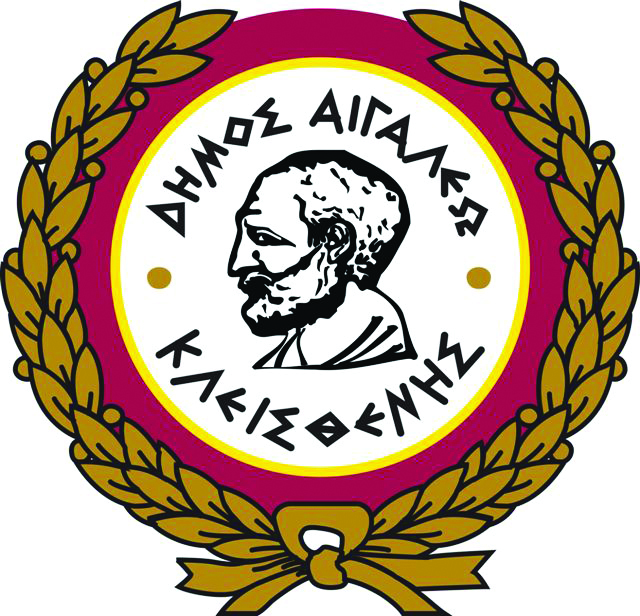 ΕΛΛΗΝΙΚΗ ΔΗΜΟΚΡΑΤΙΑ                           ΝΟΜΟΣ  ΑΤΤΙΚΗΣ		ΔΗΜΟΣ ΑΙΓΑΛΕΩ	 	Δ/ΝΣΗ  ΠΡΑΣΙΝΟΥ Προμήθεια  μερών γεωργικών  μηχανημάτων για την συντήρηση              τους. Αριθμός Μελέτης 13 / 2020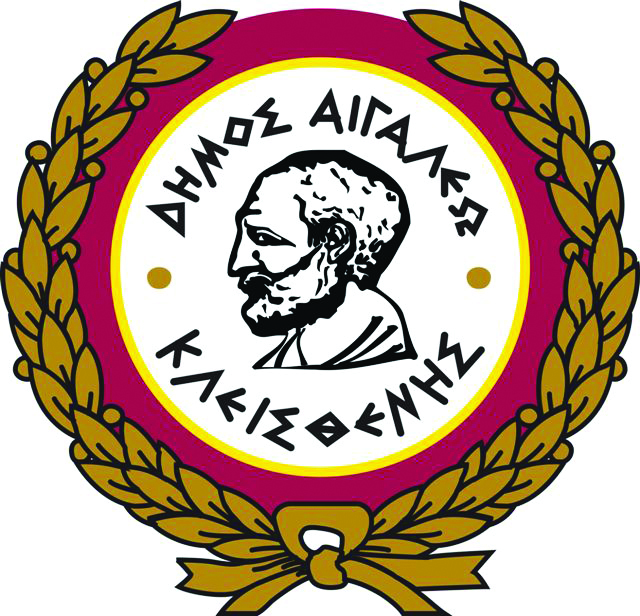 ΕΛΛΗΝΙΚΗ ΔΗΜΟΚΡΑΤΙΑ                           ΝΟΜΟΣ  ΑΤΤΙΚΗΣ		ΔΗΜΟΣ ΑΙΓΑΛΕΩ	 	Δ/ΝΣΗ  ΠΡΑΣΙΝΟΥ Προμήθεια  μερών γεωργικών  μηχανημάτων για την συντήρηση              τους. Αριθμός Μελέτης 13 / 2020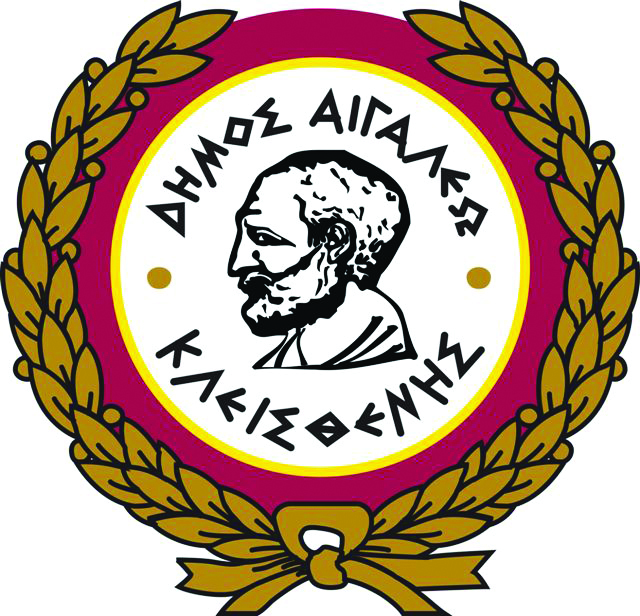 ΕΛΛΗΝΙΚΗ ΔΗΜΟΚΡΑΤΙΑ                           ΝΟΜΟΣ  ΑΤΤΙΚΗΣ		ΔΗΜΟΣ ΑΙΓΑΛΕΩ	 	Δ/ΝΣΗ  ΠΡΑΣΙΝΟΥ Προμήθεια  μερών γεωργικών  μηχανημάτων για την συντήρηση              τους. Αριθμός Μελέτης 13 / 2020Α/ΑΕΙΔΟΣ ΑΝΤΑΛΛΑΚΤΙΚΟΥΓΕΩΡΓΙΚΟ ΜΗΧΑΝΗΜΑΜΟΝ. ΜΕΤΡ.ΠΟΣΤΙΜΗ ΜΟΝΣΥΝΟΛΟ1Αλυσίδα 3/8.0,50/1,3mmΑλυσοπρίονο Husqvarna 335XPT, OLEO MAC 932CTEM               ( Ρολό )8350,002.800,002Αλυσίδα 3/8, 0,58/1,5mmAlλυσοπρίονο OLEO MAC GS 820TEM               ( Ρολό )8380,003.040,003Βίδες μαχαιριώνΨαλίδια μπορντούρας  OLEO HC 260 XPΤΕΜ82,5020,004Βίδες στήριξης αντικρασμικών ελατηρίουΑλυσοπρίονο OLEO MAC μεγάλοΤΕΜ43,0012,005Γρανάζι κίνησης αλυσίδαςΑλυσοπρίονο OLEO MAC μεγάλοΤΕΜ417,0068,006Γρανάζι κίνησης αλυσίδαςΤηλεσκοπικό αλυσοπρίονο HusqvarnaΤΕΜ215,0030,007ΓρασαδοράκιαΑλυσοπρίοναΑ5,5 mmΤΕΜ150,7010,50Β9,5mmΤΕΜ150,7010,508Γωνία κίνησηςΘαμνοκοπτικό HusgvarnaΤΕΜ2150,00300,009Διακόπτης  (στοπ)Αλυσοπρίονο EFCO MT 2600ΤΕΜ215,0030,0010Eλατήρια καμπάναςΑλυσοπρίονο Husqvarna 334TΤΕΜ206,50130,0011ΕξάτμησηΓια όλα τα γεωργικά TEM340,00120,0012ΈμβολαΓια όλα τα γεωργικά TEM1050,50505,0013Εισαγωγή ( Λαιμός, καρμπιρατέρ ) Αλυσοπρίονο EFCO 2600ΤΕΜ420,0080,0014ΗλεκτρονικήΓια όλα τα γεωργικά μηχανήματαΤΕΜ2075,001.500,0015Ιμάντας κίνησηςΧλοοκοπτικός ειδικός ελκυστήρας John DeereΤΕΜ246,0092,0016Ιμάντας κίνησης τροχώνΤρακτερ STIGA ESTATE PRO 9122 HWSΤΕΜ236,5073,0017Ιμάντας κίνησης ΜαχαιριώνΤρακτερ STIGA ESTATE PRO 9122 HWSΤΕΜ116,0016,0018Καπάκι αλυσίδας κομπλέΑλυσοπρίονα EFCO MT 2600ΤΕΜ435,00140,0019ΚαμπάναΑλυσοπρίονα Husqvarna 334TΤΕΜ225,0050,0020Καπάκι φίλτρου αέραΑλυσοπρίονο OLEO MAC 932CΤΕΜ215,0030,0021Καπάκι φίλτρου αέραΘαμνοκοπτικό MITSUBISHLΤΕΜ58,0040,0022Καρμπυρατέρ ανταλλακτικόΧλοοκοπτικές μηχανές BRIGGS STRATONΤΕΜ840,00320,0023Κεφαλή  KoρδονιούΘαμνοκοπτικά Mitsubishl TL 43-52 , CASTOR POVER 45PΤΕΜ175,0075,0024ΚεφαλήΨαλίδι τηλεσκοπικό ΟleoMAC PP270 ΤΕΜ250,00100,0025Κεφαλή Ψαλίδι τηλεσκοπικό Husqvarna 325HEΤΕΜ450,00200,0026Kουτί με καπάκι φίλτρο αέροςΓια όλα τα γεωργικά μηχανήματαTEM417,0068,0027Κεφαλή Τηλεσκοπικό αλυσοπρίονο HusqvarnaΤΕΜ249,0098,0028Κώνους μαχαιριώνΤρακτερ STIGA ESTATE PRO 9122 HWSΤΕΜ412,0048,0029Λάμα αλυσίδας 40cm Aλυσοπρίονο Husqvarna 335 XPT, ΟLEO MAC, ΤΕΜ275,00150,0030Λάμα αλυσίδας 30cmΑλυσοπρίονο EFCOΤΕΜ270,00140,0031Λάμα αλυσίδας 35cmAλυσοπρίονο OLEO MAC 932 CΤΕΜ270,00140,0032Λάμα αλυσίδας  65cmAλυσοπρίονο OLEO MAC ΜεγάλοΤΕΜ280,00160,0033Λαστιχάκια για βάσεις ντεπόζιτου Θαμνοκοπτικό MITSUBISHL TL 52ΤΕΜ85,0040,0034ΛουρίΤρακτερ STIGA ESTATE PRO 9122 HWSΤΕΜ1220,00220,0035ΜαχαίριαΤρακτερ STIGA ESTATE PRO 9122 HWSΤΕΜ240,0080,0036ΜαχαίριαΨαλίδια , StilΣΕΤ2120,00240,0037ΜαχαίριαTηλεσκοπικό ψαλίδι HusqvarnaΣΕΤ8115,00920,0038Mπουζί Τρακτερ STIGA ESTATE PRO 9122 HWSΤΕΜ2011,00220,0039Μπουζί RC12YXΧλοοκοπτικές μηχανές BRIGGS STRATONΤΕΜ208,00160,0040Μπουζί BOSHΑλυσοπρίοναΤΕΜ204,0080,0041Μπουζί CMR6AΤηλεσκοπικά ψαλίδια  Husqvarna, OLEO MACΤΕΜ103,0030,0042Nτίζα  κίνησης μαχαιριών με τετράγωνοΤηλεσκοπικό ψαλίδι  Husqvarna ΤΕΜ240,0080,0043Ντίζα κίνησης μαχαιριών μήκους 152cm με σπείρωμαΤηλεσκοπικό ψαλίδι  Husqvarna ΤΕΜ240,0080,0044Πλαστικό γρανάζι κίνησης τρόμπας λαδιούΑλυσοπρίονο Husqvarna 334TΤΕΜ106,0060,0045Προφίλτρο αέροςΧλοοκοπτικές μηχανές BRIGGS STRATONΤΕΜ610,0060,0046Ρεγουλατόρος για   τροχούςΧλοοκοπτικές μηχανές  Οleo MacΤΕΜ218,0036,0047ΡουλεμάνΓια όλα τα γεωργικά μηχανήματαΓια όλα τα γεωργικά μηχανήματα208,50170,0048ΣτρόφαλοςΧλοοκοπτική μηχανή HusgvarnaΤΕΜ4100,00400,0049Σύνδεσμος αλυσίδαςΑυλακωτήρας GARBIN TZ6,5ΤΕΜ242,5085,0050Σφύνες Βολάν ( φτερό )Χλοοκοπτικές μηχανές ΤΕΜ76,5045,5051Σωληνάκι βενζίνη για αλυσοπρίοναΑλυσοπρίοναΤΕΜ102,0020,0052Tάπες λαδιούΑλυσοπρίονο EFCOΤΕΜ28,5017,0053Τάπες βενζίνηςΓια όλα τα Γεωργικά ΜηχανήματαΤΕΜ159,00135,0054Ταινία φρένουΑλυσοπρίονο OLEO MAC932CΤΕΜ220,0040,0055ΤσιμούχεςΓια όλα τα γεωρργικά μηχανήματαΓια όλα τα γεωρργικά μηχανήματα106,0060,0056Tροχοί εμπρόςXλοοκοπτικές μηχανέςΤΕΜ820,00160,0057Τροχοί πίσωΧλοοκοπτικές μηχανέςΤΕΜ820,00160,0058Φίλτρο αέροςΓεωργικά Μηχανήματα ( αλυσοπρίονα,, μεσινέζες,, χλοοκοπτικές μηχανές, χλοοκοπτικό τρακτέρ )ΤΕΜ4010,00400,0059Φίλτρο λαδιούΤρακτερ STIGA ESTATE PRO 9122 HWSΤΕΜ1010,00100,0060Φίλτρα βενζίνηςAλυσοπρίοναΤΕΜ209,00180,0061Φλάντζες καπακιού κυλίνδρουχλοοκοπτικές μηχανέςΤΕΜ1514,00210,0062Φλάντζες καπακιού βαλβίδωνχλοοκοπτικές μηχανέςΤΕΜ2015,00300,0063ΧειρολαβήΑλυσοπρίοναΤΕΜ1050,00500,0064ΧειρόμιζαΜεσινέζα CASTOR ROVER 45PΤΕΜ48,0032,0065ΧειρόμιζαΑλυσοπρίονο OLEO MAC μεγάλοΤΕΜ410,0040,0066ΧιτόνιαΓια όλα τα γεωργικά μηχανήματαTEM1016,00160,00ΣΥΝΟΛΟ  16.116,50Φ.Π.Α 24%3.867,96ΣΥΝΟΛΟ ΔΑΠΑΝΗΣΣΥΝΟΛΟ ΔΑΠΑΝΗΣ19.984,46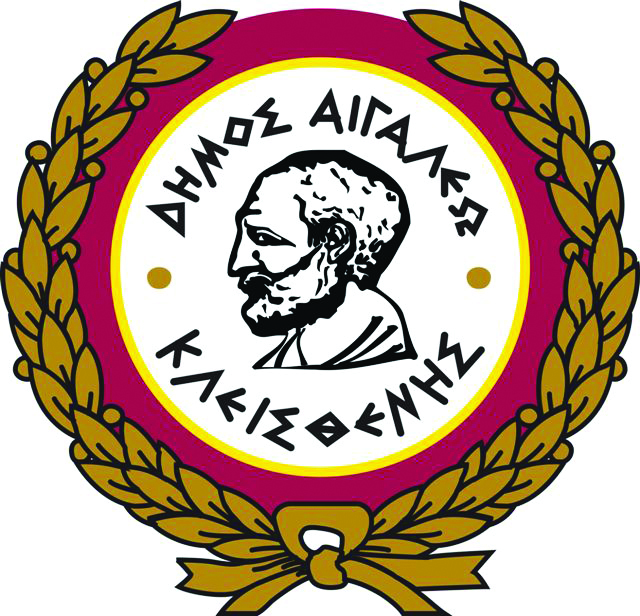 ΕΛΛΗΝΙΚΗ ΔΗΜΟΚΡΑΤΙΑ                           ΝΟΜΟΣ  ΑΤΤΙΚΗΣ		ΔΗΜΟΣ ΑΙΓΑΛΕΩ	 	Δ/ΝΣΗ  ΠΡΑΣΙΝΟΥ Προμήθεια  μερών γεωργικών  μηχανημάτων για την συντήρηση              τους. Αριθμός Μελέτης 13 / 2020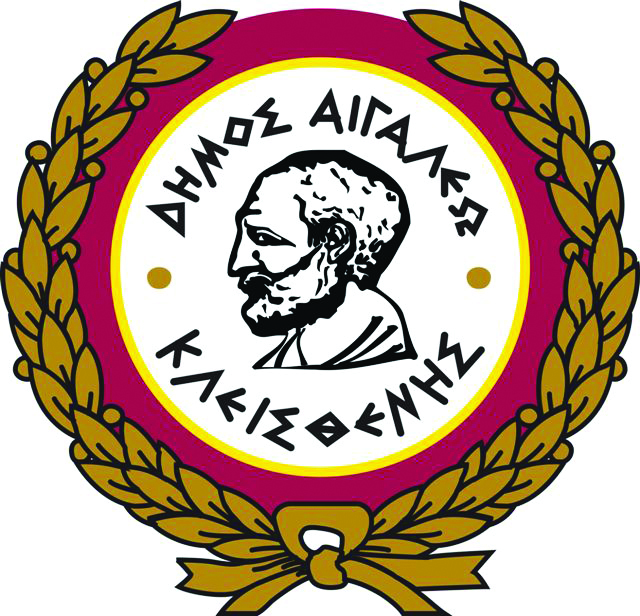 ΕΛΛΗΝΙΚΗ ΔΗΜΟΚΡΑΤΙΑ                           ΝΟΜΟΣ  ΑΤΤΙΚΗΣ		ΔΗΜΟΣ ΑΙΓΑΛΕΩ	 	Δ/ΝΣΗ  ΠΡΑΣΙΝΟΥ Προμήθεια  μερών γεωργικών  μηχανημάτων για την συντήρηση              τους. Αριθμός Μελέτης 13 / 2020Α/ΑΕΙΔΟΣ ΑΝΤΑΛΛΑΚΤΙΚΟΥΓΕΩΡΓΙΚΟ ΜΗΧΑΝΗΜΑΜΟΝ. ΜΕΤΡ.ΠΟΣΤΙΜΗ ΜΟΝΣΥΝΟΛΟ1Αλυσίδα 3/8.0,50/1,3mmΑλυσοπρίονο Husqvarna 335XPT, OLEO MAC 932CTEM               ( Ρολό )82Αλυσίδα 3/8, 0,58/1,5mmAlλυσοπρίονο OLEO MAC GS 820TEM               ( Ρολό )83Βίδες μαχαιριώνΨαλίδια μπορντούρας  OLEO HC 260 XPΤΕΜ84Βίδες στήριξης αντικρασμικών ελατηρίουΑλυσοπρίονο OLEO MAC μεγάλοΤΕΜ45Γρανάζι κίνησης αλυσίδαςΑλυσοπρίονο OLEO MAC μεγάλοΤΕΜ46Γρανάζι κίνησης αλυσίδαςΤηλεσκοπικό αλυσοπρίονο HusqvarnaΤΕΜ27ΓρασαδοράκιαΑλυσοπρίοναΑ5,5 mmΤΕΜ15Β9,5mmΤΕΜ158Γωνία κίνησηςΘαμνοκοπτικό HusgvarnaΤΕΜ29Διακόπτης  (στοπ)Αλυσοπρίονο EFCO MT 2600ΤΕΜ210Eλατήρια καμπάναςΑλυσοπρίονο Husqvarna 334TΤΕΜ2011ΕξάτμησηΓια όλα τα γεωργικά TEM312ΈμβολαΓια όλα τα γεωργικά TEM1013Εισαγωγή ( Λαιμός, καρμπιρατέρ ) Αλυσοπρίονο EFCO 2600ΤΕΜ414ΗλεκτρονικήΓια όλα τα γεωργικά μηχανήματαΤΕΜ2015Ιμάντας κίνησηςΧλοοκοπτικός ειδικός ελκυστήρας John DeereΤΕΜ216Ιμάντας κίνησης τροχώνΤρακτερ STIGA ESTATE PRO 9122 HWSΤΕΜ217Ιμάντας κίνησης ΜαχαιριώνΤρακτερ STIGA ESTATE PRO 9122 HWSΤΕΜ118Καπάκι αλυσίδας κομπλέΑλυσοπρίονα EFCO MT 2600ΤΕΜ419ΚαμπάναΑλυσοπρίονα Husqvarna 334TΤΕΜ220Καπάκι φίλτρου αέραΑλυσοπρίονο OLEO MAC 932CΤΕΜ221Καπάκι φίλτρου αέραΘαμνοκοπτικό MITSUBISHLΤΕΜ522Καρμπυρατέρ ανταλλακτικόΧλοοκοπτικές μηχανές BRIGGS STRATONΤΕΜ823Κεφαλή  KoρδονιούΘαμνοκοπτικά Mitsubishl TL 43-52 , CASTOR POVER 45PΤΕΜ124ΚεφαλήΨαλίδι τηλεσκοπικό ΟleoMAC PP270 ΤΕΜ225Κεφαλή Ψαλίδι τηλεσκοπικό Husqvarna 325HEΤΕΜ426Kουτί με καπάκι φίλτρο αέροςΓια όλα τα γεωργικά μηχανήματαTEM427Κεφαλή Τηλεσκοπικό αλυσοπρίονο HusqvarnaΤΕΜ228Κώνους μαχαιριώνΤρακτερ STIGA ESTATE PRO 9122 HWSΤΕΜ429Λάμα αλυσίδας 40cm Aλυσοπρίονο Husqvarna 335 XPT, ΟLEO MAC, ΤΕΜ230Λάμα αλυσίδας 30cmΑλυσοπρίονο EFCOΤΕΜ231Λάμα αλυσίδας 35cmAλυσοπρίονο OLEO MAC 932 CΤΕΜ232Λάμα αλυσίδας  65cmAλυσοπρίονο OLEO MAC ΜεγάλοΤΕΜ233Λαστιχάκια για βάσεις ντεπόζιτου Θαμνοκοπτικό MITSUBISHL TL 52ΤΕΜ834ΛουρίΤρακτερ STIGA ESTATE PRO 9122 HWSΤΕΜ135ΜαχαίριαΤρακτερ STIGA ESTATE PRO 9122 HWSΤΕΜ236ΜαχαίριαΨαλίδια , StilΣΕΤ237ΜαχαίριαTηλεσκοπικό ψαλίδι HusqvarnaΣΕΤ838Mπουζί Τρακτερ STIGA ESTATE PRO 9122 HWSΤΕΜ2039Μπουζί RC12YXΧλοοκοπτικές μηχανές BRIGGS STRATONΤΕΜ2040Μπουζί BOSHΑλυσοπρίοναΤΕΜ2041Μπουζί CMR6AΤηλεσκοπικά ψαλίδια  Husqvarna, OLEO MACΤΕΜ1042Nτίζα  κίνησης μαχαιριών με τετράγωνοΤηλεσκοπικό ψαλίδι  Husqvarna ΤΕΜ243Ντίζα κίνησης μαχαιριών μήκους 152cm με σπείρωμαΤηλεσκοπικό ψαλίδι  Husqvarna ΤΕΜ244Πλαστικό γρανάζι κίνησης τρόμπας λαδιούΑλυσοπρίονο Husqvarna 334TΤΕΜ1045Προφίλτρο αέροςΧλοοκοπτικές μηχανές BRIGGS STRATONΤΕΜ646Ρεγουλατόρος για   τροχούςΧλοοκοπτικές μηχανές  Οleo MacΤΕΜ247ΡουλεμάνΓια όλα τα γεωργικά μηχανήματαΓια όλα τα γεωργικά μηχανήματα2048ΣτρόφαλοςΧλοοκοπτική μηχανή HusgvarnaΤΕΜ449Σύνδεσμος αλυσίδαςΑυλακωτήρας GARBIN TZ6,5ΤΕΜ250Σφύνες Βολάν ( φτερό )Χλοοκοπτικές μηχανές ΤΕΜ751Σωληνάκι βενζίνη για αλυσοπρίοναΑλυσοπρίοναΤΕΜ1052Tάπες λαδιούΑλυσοπρίονο EFCOΤΕΜ253Τάπες βενζίνηςΓια όλα τα Γεωργικά ΜηχανήματαΤΕΜ1554Ταινία φρένουΑλυσοπρίονο OLEO MAC932CΤΕΜ255ΤσιμούχεςΓια όλα τα γεωρργικά μηχανήματαΓια όλα τα γεωρργικά μηχανήματα1056Tροχοί εμπρόςXλοοκοπτικές μηχανέςΤΕΜ857Τροχοί πίσωΧλοοκοπτικές μηχανέςΤΕΜ858Φίλτρο αέροςΓεωργικά Μηχανήματα ( αλυσοπρίονα,, μεσινέζες,, χλοοκοπτικές μηχανές, χλοοκοπτικό τρακτέρ )ΤΕΜ4059Φίλτρο λαδιούΤρακτερ STIGA ESTATE PRO 9122 HWSΤΕΜ1060Φίλτρα βενζίνηςAλυσοπρίοναΤΕΜ2061Φλάντζες καπακιού κυλίνδρουχλοοκοπτικές μηχανέςΤΕΜ1562Φλάντζες καπακιού βαλβίδωνχλοοκοπτικές μηχανέςΤΕΜ2063ΧειρολαβήΑλυσοπρίοναΤΕΜ1064ΧειρόμιζαΜεσινέζα CASTOR ROVER 45PΤΕΜ465ΧειρόμιζαΑλυσοπρίονο OLEO MAC μεγάλοΤΕΜ466ΧιτόνιαΓια όλα τα γεωργικά μηχανήματαTEM10ΣΥΝΟΛΟ  Φ.Π.Α 24%ΣΥΝΟΛΟ ΠΡΟΣΦΟΡΑΣΣΥΝΟΛΟ ΠΡΟΣΦΟΡΑΣΑ: Ονομασία, διεύθυνση και στοιχεία επικοινωνίας της αναθέτουσας αρχής (αα)/ αναθέτοντα φορέα (αφ)- Ονομασία: ΔΗΜΟΣ ΑΙΓΑΛΕΩ- Κωδικός  Αναθέτουσας Αρχής / Αναθέτοντα Φορέα ΚΗΜΔΗΣ :6014 - Ταχυδρομική διεύθυνση / Πόλη / Ταχ. Κωδικός: [12243]- Αρμόδιος για πληροφορίες: [Μαρία Γαρέφη]- Τηλέφωνο: [2105312731]- Ηλ. ταχυδρομείο: kiposegaleo@yahoo.gr- Διεύθυνση στο Διαδίκτυο (διεύθυνση δικτυακού τόπου) (εάν υπάρχει): www.aigaleo.grΒ: Πληροφορίες σχετικά με τη διαδικασία σύναψης σύμβασης- Τίτλος ή σύντομη περιγραφή της δημόσιας σύμβασης (συμπεριλαμβανομένου του σχετικού CPV): « Προμήθεια μερών γεωργικών μηχανημάτων για την συντήρησή τους» » CPV: 16800000-3- Κωδικός στο ΚΗΜΔΗΣ: ΑΔΑΜ : - Η σύμβαση αναφέρεται σε έργα, προμήθειες, ή υπηρεσίες : ΠΡΟΜΗΘΕΙΕΣ - Εφόσον υφίστανται, ένδειξη ύπαρξης σχετικών τμημάτων : [……]- Αριθμός αναφοράς που αποδίδεται στον φάκελο από την αναθέτουσα αρχή (εάν υπάρχει): [……]Στοιχεία αναγνώρισης:Απάντηση:Πλήρης Επωνυμία:[   ]Αριθμός φορολογικού μητρώου (ΑΦΜ):Εάν δεν υπάρχει ΑΦΜ στη χώρα εγκατάστασης του οικονομικού φορέα, αναφέρετε άλλον εθνικό αριθμό ταυτοποίησης, εφόσον απαιτείται και υπάρχει [   ]Ταχυδρομική διεύθυνση:[……]Αρμόδιος ή αρμόδιοι :Τηλέφωνο:Ηλ. ταχυδρομείο:Διεύθυνση στο Διαδίκτυο (διεύθυνση δικτυακού τόπου) (εάν υπάρχει):[……][……][……][……]Γενικές πληροφορίες:Απάντηση:Ο οικονομικός φορέας είναι πολύ μικρή, μικρή ή μεσαία επιχείρηση;Μόνο σε περίπτωση προμήθειας κατ᾽ αποκλειστικότητα, του άρθρου 20: ο οικονομικός φορέας είναι προστατευόμενο εργαστήριο, «κοινωνική επιχείρηση» ή προβλέπει την εκτέλεση συμβάσεων στο πλαίσιο προγραμμάτων προστατευόμενης απασχόλησης;Εάν ναι, ποιο είναι το αντίστοιχο ποσοστό των εργαζομένων με αναπηρία ή μειονεκτούντων εργαζομένων;Εφόσον απαιτείται, προσδιορίστε σε ποια κατηγορία ή κατηγορίες εργαζομένων με αναπηρία ή μειονεκτούντων εργαζομένων ανήκουν οι απασχολούμενοι.[ ] Ναι [] Όχι[...............][…...............][….]Κατά περίπτωση, ο οικονομικός φορέας είναι εγγεγραμμένος σε επίσημο κατάλογο/Μητρώο εγκεκριμένων οικονομικών φορέων ή διαθέτει ισοδύναμο πιστοποιητικό (π.χ. βάσει εθνικού συστήματος (προ)επιλογής);[] Ναι [] Όχι [] Άνευ αντικειμένουΕάν ναι:Απαντήστε στα υπόλοιπα τμήματα της παρούσας ενότητας, στην ενότητα Β και, όπου απαιτείται, στην ενότητα Γ του παρόντος μέρους, συμπληρώστε το μέρος V κατά περίπτωση, και σε κάθε περίπτωση συμπληρώστε και υπογράψτε το μέρος VI. α) Αναφέρετε την ονομασία του καταλόγου ή του πιστοποιητικού και τον σχετικό αριθμό εγγραφής ή πιστοποίησης, κατά περίπτωση:β) Εάν το πιστοποιητικό εγγραφής ή η πιστοποίηση διατίθεται ηλεκτρονικά, αναφέρετε:γ) Αναφέρετε τα δικαιολογητικά στα οποία βασίζεται η εγγραφή ή η πιστοποίηση και, κατά περίπτωση, την κατάταξη στον επίσημο κατάλογο:δ) Η εγγραφή ή η πιστοποίηση καλύπτει όλα τα απαιτούμενα κριτήρια επιλογής;Εάν όχι:Επιπροσθέτως, συμπληρώστε τις πληροφορίες που λείπουν στο μέρος IV, ενότητες Α, Β, Γ, ή Δ κατά περίπτωση ΜΟΝΟ εφόσον αυτό απαιτείται στη σχετική διακήρυξη ή στα έγγραφα της σύμβασης:ε) Ο οικονομικός φορέας θα είναι σε θέση να προσκομίσει βεβαίωση πληρωμής εισφορών κοινωνικής ασφάλισης και φόρων ή να παράσχει πληροφορίες που θα δίνουν τη δυνατότητα στην αναθέτουσα αρχή ή στον αναθέτοντα φορέα να τη λάβει απευθείας μέσω πρόσβασης σε εθνική βάση δεδομένων σε οποιοδήποτε κράτος μέλος αυτή διατίθεται δωρεάν;Εάν η σχετική τεκμηρίωση διατίθεται ηλεκτρονικά, αναφέρετε: α) [……]β) (διαδικτυακή διεύθυνση, αρχή ή φορέας έκδοσης, επακριβή στοιχεία αναφοράς των εγγράφων):[……][……][……][……]γ) [……]δ) [] Ναι [] Όχιε) [] Ναι [] Όχι(διαδικτυακή διεύθυνση, αρχή ή φορέας έκδοσης, επακριβή στοιχεία αναφοράς των εγγράφων):[……][……][……][……]Τρόπος συμμετοχής:Απάντηση:Ο οικονομικός φορέας συμμετέχει στη διαδικασία σύναψης δημόσιας σύμβασης από κοινού με άλλους;[] Ναι [] ΌχιΕάν ναι, μεριμνήστε για την υποβολή χωριστού εντύπου ΤΕΥΔ από τους άλλους εμπλεκόμενους οικονομικούς φορείς.Εάν ναι, μεριμνήστε για την υποβολή χωριστού εντύπου ΤΕΥΔ από τους άλλους εμπλεκόμενους οικονομικούς φορείς.Εάν ναι:α) Αναφέρετε τον ρόλο του οικονομικού φορέα στην ένωση ή κοινοπραξία   (επικεφαλής, υπεύθυνος για συγκεκριμένα καθήκοντα …):β) Προσδιορίστε τους άλλους οικονομικούς φορείς που συμμετέχουν από κοινού στη διαδικασία σύναψης δημόσιας σύμβασης:γ) Κατά περίπτωση, επωνυμία της συμμετέχουσας ένωσης ή κοινοπραξίας.α) [……]β) [……]γ) [……]ΤμήματαΑπάντηση:Κατά περίπτωση, αναφορά του τμήματος  ή των τμημάτων για τα οποία ο οικονομικός φορέας επιθυμεί να υποβάλει προσφορά.[   ]Εκπροσώπηση, εάν υπάρχει:Απάντηση:Ονοματεπώνυμοσυνοδευόμενο από την ημερομηνία και τον τόπο γέννησης εφόσον απαιτείται:[……][……]Θέση/Ενεργών υπό την ιδιότητα[……]Ταχυδρομική διεύθυνση:[……]Τηλέφωνο:[……]Ηλ. ταχυδρομείο:[……]Εάν χρειάζεται, δώστε λεπτομερή στοιχεία σχετικά με την εκπροσώπηση (τις μορφές της, την έκταση, τον σκοπό …):[……]Λόγοι που σχετίζονται με ποινικές καταδίκες:Απάντηση:Υπάρχει τελεσίδικη καταδικαστική απόφαση εις βάρος του οικονομικού φορέα ή οποιουδήποτε προσώπου το οποίο είναι μέλος του διοικητικού, διευθυντικού ή εποπτικού του οργάνου ή έχει εξουσία εκπροσώπησης, λήψης αποφάσεων ή ελέγχου σε αυτό για έναν από τους λόγους που παρατίθενται ανωτέρω (σημεία 1-6), ή καταδικαστική απόφαση η οποία έχει εκδοθεί πριν από πέντε έτη κατά το μέγιστο ή στην οποία έχει οριστεί απευθείας περίοδος αποκλεισμού που εξακολουθεί να ισχύει; [] Ναι [] ΌχιΕάν η σχετική τεκμηρίωση διατίθεται ηλεκτρονικά, αναφέρετε: (διαδικτυακή διεύθυνση, αρχή ή φορέας έκδοσης, επακριβή στοιχεία αναφοράς των εγγράφων):[……][……][……][……]Εάν ναι, αναφέρετε:α) Ημερομηνία της καταδικαστικής απόφασης προσδιορίζοντας ποιο από τα σημεία 1 έως 6 αφορά και τον λόγο ή τους λόγους της καταδίκης,β) Προσδιορίστε ποιος έχει καταδικαστεί [ ]·γ) Εάν ορίζεται απευθείας στην καταδικαστική απόφαση:α) Ημερομηνία:[   ], σημείο-(-α): [   ], λόγος(-οι):[   ]β) [……]γ) Διάρκεια της περιόδου αποκλεισμού [……] και σχετικό(-ά) σημείο(-α) [   ]Εάν η σχετική τεκμηρίωση διατίθεται ηλεκτρονικά, αναφέρετε: (διαδικτυακή διεύθυνση, αρχή ή φορέας έκδοσης, επακριβή στοιχεία αναφοράς των εγγράφων):[……][……][……][……]Σε περίπτωση καταδικαστικής απόφασης, ο οικονομικός φορέας έχει λάβει μέτρα που να αποδεικνύουν την αξιοπιστία του παρά την ύπαρξη σχετικού λόγου αποκλεισμού («αυτοκάθαρση»);[] Ναι [] Όχι Εάν ναι, περιγράψτε τα μέτρα που λήφθηκαν:[……]Πληρωμή φόρων ή εισφορών κοινωνικής ασφάλισης:Απάντηση:1) Ο οικονομικός φορέας έχει εκπληρώσει όλες τις υποχρεώσεις του όσον αφορά την πληρωμή φόρων ή εισφορών κοινωνικής ασφάλισης, στην Ελλάδα και στη χώρα στην οποία είναι τυχόν εγκατεστημένος ;[] Ναι [] Όχι Εάν όχι αναφέρετε: α) Χώρα ή κράτος μέλος για το οποίο πρόκειται:β) Ποιο είναι το σχετικό ποσό;γ)Πως διαπιστώθηκε η αθέτηση των υποχρεώσεων;1) Μέσω δικαστικής ή διοικητικής απόφασης;- Η εν λόγω απόφαση είναι τελεσίδικη και δεσμευτική;- Αναφέρατε την ημερομηνία καταδίκης ή έκδοσης απόφασης- Σε περίπτωση καταδικαστικής απόφασης, εφόσον ορίζεται απευθείας σε αυτήν, τη διάρκεια της περιόδου αποκλεισμού:2) Με άλλα μέσα; Διευκρινήστε:δ) Ο οικονομικός φορέας έχει εκπληρώσει τις υποχρεώσεις του είτε καταβάλλοντας τους φόρους ή τις εισφορές κοινωνικής ασφάλισης που οφείλει συμπεριλαμβανόμενων  κατά περίπτωση, των δεδουλευμένων τόκων ή των προστίμων, είτε υπαγόμενος σε δεσμευτικό διακανονισμό για την καταβολή τους ;Εάν η σχετική τεκμηρίωση όσον αφορά την καταβολή των φόρων ή εισφορών κοινωνικής ασφάλισης διατίθεται ηλεκτρονικά, αναφέρετε:(διαδικτυακή διεύθυνση, αρχή ή φορέας έκδοσης, επακριβή στοιχεία αναφοράς των εγγράφων): [……][……][……]Πληροφορίες σχετικά με πιθανή αφερεγγυότητα, σύγκρουση συμφερόντων ή επαγγελματικό παράπτωμαΑπάντηση:Ο οικονομικός φορέας έχει, εν γνώσει του, αθετήσει τις υποχρεώσεις του στους τομείς του περιβαλλοντικού, κοινωνικού και εργατικού δικαίου;[] Ναι [] ΌχιΟ οικονομικός φορέας έχει, εν γνώσει του, αθετήσει τις υποχρεώσεις του στους τομείς του περιβαλλοντικού, κοινωνικού και εργατικού δικαίου;Εάν ναι, ο οικονομικός φορέας έχει λάβει μέτρα που να αποδεικνύουν την αξιοπιστία του παρά την ύπαρξη αυτού του λόγου αποκλεισμού («αυτοκάθαρση»);[] Ναι [] ΌχιΕάν το έχει πράξει, περιγράψτε τα μέτρα που λήφθηκαν: […….............]Βρίσκεται ο οικονομικός φορέας σε οποιαδήποτε από τις ακόλουθες καταστάσεις :α) πτώχευση, ή β) διαδικασία εξυγίανσης, ήγ) ειδική εκκαθάριση, ήδ) αναγκαστική διαχείριση από εκκαθαριστή ή από το δικαστήριο, ήε) έχει υπαχθεί σε διαδικασία πτωχευτικού συμβιβασμού, ή στ) αναστολή επιχειρηματικών δραστηριοτήτων, ή ζ) σε οποιαδήποτε ανάλογη κατάσταση προκύπτουσα από παρόμοια διαδικασία προβλεπόμενη σε εθνικές διατάξεις νόμουΕάν ναι:- Παραθέστε λεπτομερή στοιχεία:- Διευκρινίστε τους λόγους για τους οποίους ωστόσο ο οικονομικός φορέας, θα δύναται να εκτελέσει τη σύμβαση, λαμβανόμενης υπόψη της εφαρμοστέας εθνικής νομοθεσίας και των μέτρων σχετικά με τη συνέχε συνέχιση της επιχειρηματικής του λειτουργίας υπό αυτές αυτές τις περιστάσεις Εάν η σχετική τεκμηρίωση διατίθεται ηλεκτρονικά, αναφέρετε:[] Ναι [] Όχι-[.......................]-[.......................](διαδικτυακή διεύθυνση, αρχή ή φορέας έκδοσης, επακριβή στοιχεία αναφοράς των εγγράφων): [……][……][……]Έχει διαπράξει ο οικονομικός φορέας σοβαρό επαγγελματικό παράπτωμα;Εάν ναι, να αναφερθούν λεπτομερείς πληροφορίες:[] Ναι [] Όχι[.......................]Έχει διαπράξει ο οικονομικός φορέας σοβαρό επαγγελματικό παράπτωμα;Εάν ναι, να αναφερθούν λεπτομερείς πληροφορίες:Εάν ναι, έχει λάβει ο οικονομικός φορέας μέτρα αυτοκάθαρσης; [] Ναι [] ΌχιΕάν το έχει πράξει, περιγράψτε τα μέτρα που λήφθηκαν: [..........……]Έχει συνάψει ο οικονομικός φορέας συμφωνίες με άλλους οικονομικούς φορείς με σκοπό τη στρέβλωση του ανταγωνισμού;Εάν ναι, να αναφερθούν λεπτομερείς πληροφορίες:[] Ναι [] Όχι[…...........]Έχει συνάψει ο οικονομικός φορέας συμφωνίες με άλλους οικονομικούς φορείς με σκοπό τη στρέβλωση του ανταγωνισμού;Εάν ναι, να αναφερθούν λεπτομερείς πληροφορίες:Εάν ναι, έχει λάβει ο οικονομικός φορέας μέτρα αυτοκάθαρσης; [] Ναι [] ΌχιΕάν το έχει πράξει, περιγράψτε τα μέτρα που λήφθηκαν:[……]Γνωρίζει ο οικονομικός φορέας την ύπαρξη τυχόν σύγκρουσης συμφερόντων, λόγω της συμμετοχής του στη διαδικασία ανάθεσης της σύμβασης;Εάν ναι, να αναφερθούν λεπτομερείς πληροφορίες:[] Ναι [] Όχι[.........…]Έχει παράσχει ο οικονομικός φορέας ή επιχείρηση συνδεδεμένη με αυτόν συμβουλές στην αναθέτουσα αρχή ή στον αναθέτοντα φορέα ή έχει με άλλο τρόπο αναμειχθεί στην προετοιμασία της διαδικασίας σύναψης της σύμβασης;Εάν ναι, να αναφερθούν λεπτομερείς πληροφορίες:[] Ναι [] Όχι[...................…]Έχει επιδείξει ο οικονομικός φορέας σοβαρή ή επαναλαμβανόμενη πλημμέλεια κατά την εκτέλεση ουσιώδους απαίτησης στο πλαίσιο προηγούμενης δημόσιας σύμβασης, προηγούμενης σύμβασης με αναθέτοντα φορέα ή προηγούμενης σύμβασης παραχώρησης που είχε ως αποτέλεσμα την πρόωρη καταγγελία της προηγούμενης σύμβασης , αποζημιώσεις ή άλλες παρόμοιες κυρώσεις; Εάν ναι, να αναφερθούν λεπτομερείς πληροφορίες:[] Ναι [] Όχι[….................]Έχει επιδείξει ο οικονομικός φορέας σοβαρή ή επαναλαμβανόμενη πλημμέλεια κατά την εκτέλεση ουσιώδους απαίτησης στο πλαίσιο προηγούμενης δημόσιας σύμβασης, προηγούμενης σύμβασης με αναθέτοντα φορέα ή προηγούμενης σύμβασης παραχώρησης που είχε ως αποτέλεσμα την πρόωρη καταγγελία της προηγούμενης σύμβασης , αποζημιώσεις ή άλλες παρόμοιες κυρώσεις; Εάν ναι, να αναφερθούν λεπτομερείς πληροφορίες:Εάν ναι, έχει λάβει ο οικονομικός φορέας μέτρα αυτοκάθαρσης; [] Ναι [] ΌχιΕάν το έχει πράξει, περιγράψτε τα μέτρα που λήφθηκαν:[……]Μπορεί ο οικονομικός φορέας να επιβεβαιώσει ότι:α) δεν έχει κριθεί ένοχος σοβαρών ψευδών δηλώσεων κατά την παροχή των πληροφοριών που απαιτούνται για την εξακρίβωση της απουσίας των λόγων αποκλεισμού ή την πλήρωση των κριτηρίων επιλογής,β) δεν έχει αποκρύψει τις πληροφορίες αυτές,γ) ήταν σε θέση να υποβάλλει χωρίς καθυστέρηση τα δικαιολογητικά που απαιτούνται από την αναθέτουσα αρχή/αναθέτοντα φορέα δ) δεν έχει επιχειρήσει να επηρεάσει με αθέμιτο τρόπο τη διαδικασία λήψης αποφάσεων της αναθέτουσας αρχής ή του αναθέτοντα φορέα, να αποκτήσει εμπιστευτικές πληροφορίες που ενδέχεται να του αποφέρουν αθέμιτο πλεονέκτημα στη διαδικασία ανάθεσης ή να παράσχει εξ αμελείας παραπλανητικές πληροφορίες που ενδέχεται να επηρεάσουν ουσιωδώς τις αποφάσεις που αφορούν τον αποκλεισμό, την επιλογή ή την ανάθεση; [] Ναι [] Όχι